Карта № 188. Место размещения рекламной конструкции рк-211.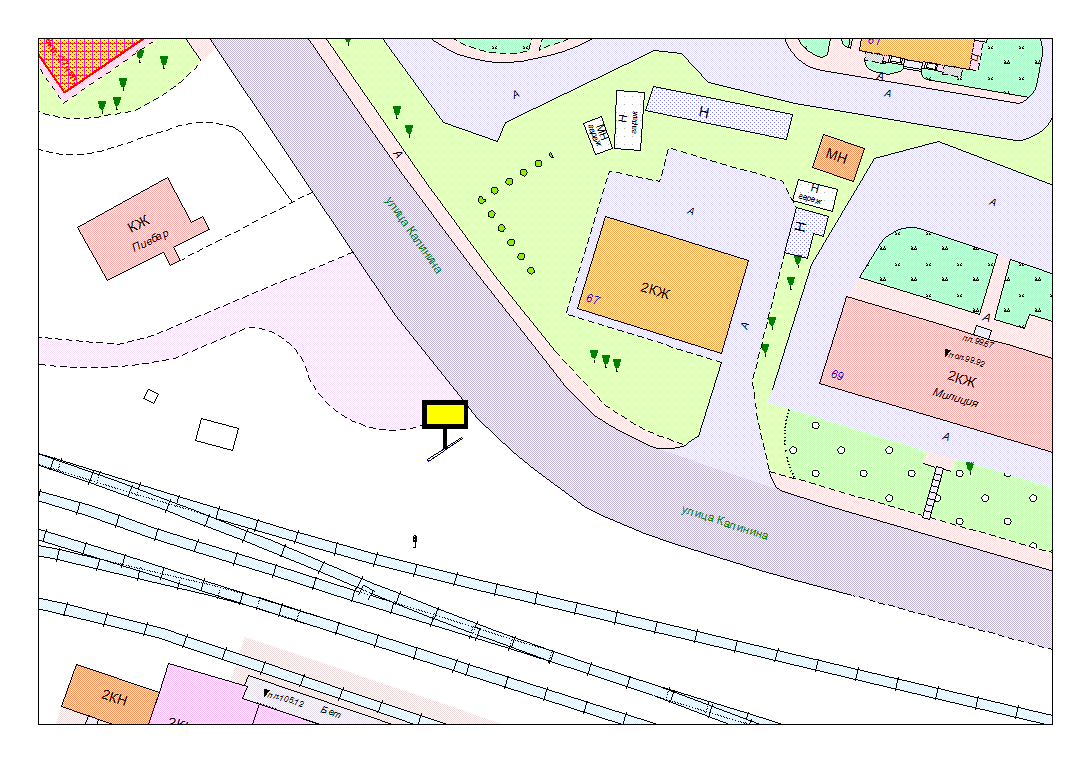 Карта № 189. Место размещения рекламной конструкции рк-212.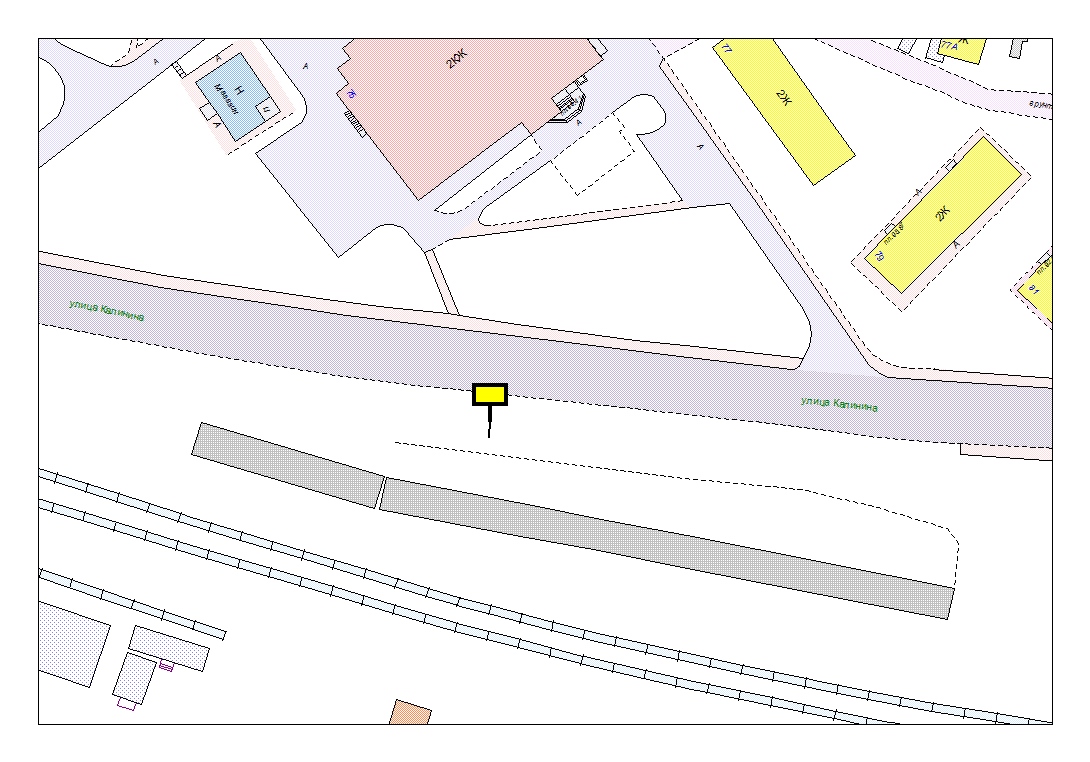 Карта № 190. Место размещения рекламной конструкции рк-213.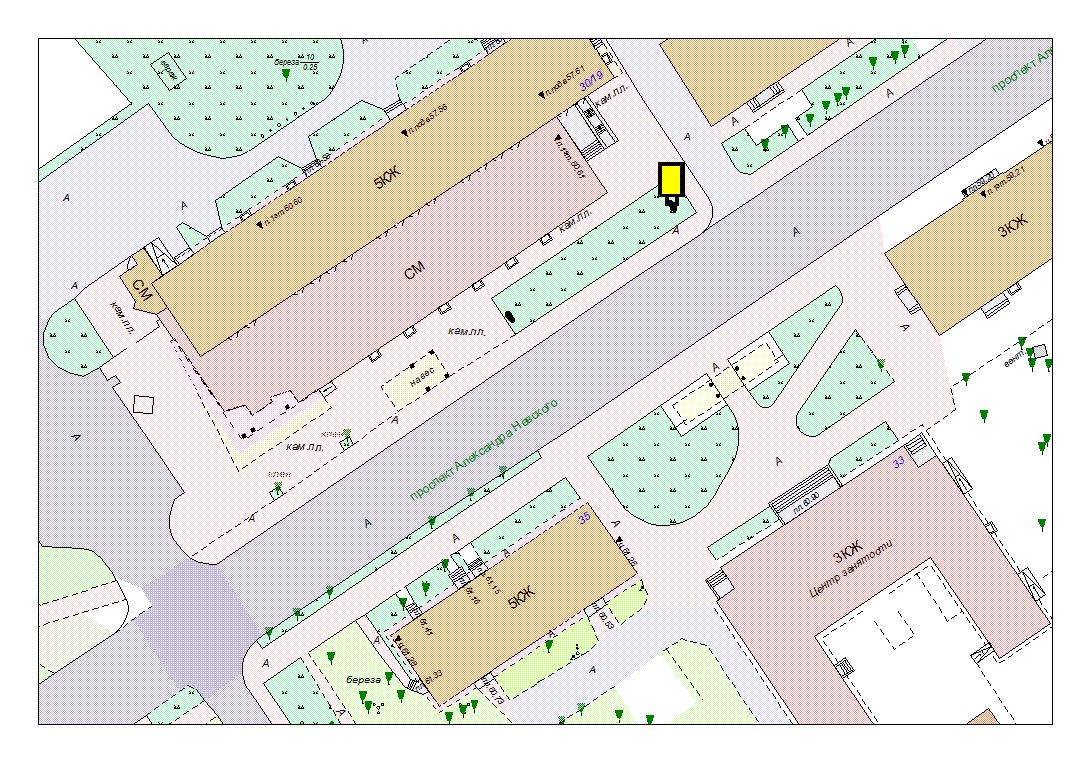 Карта № 191. Место размещения рекламной конструкции рк-214.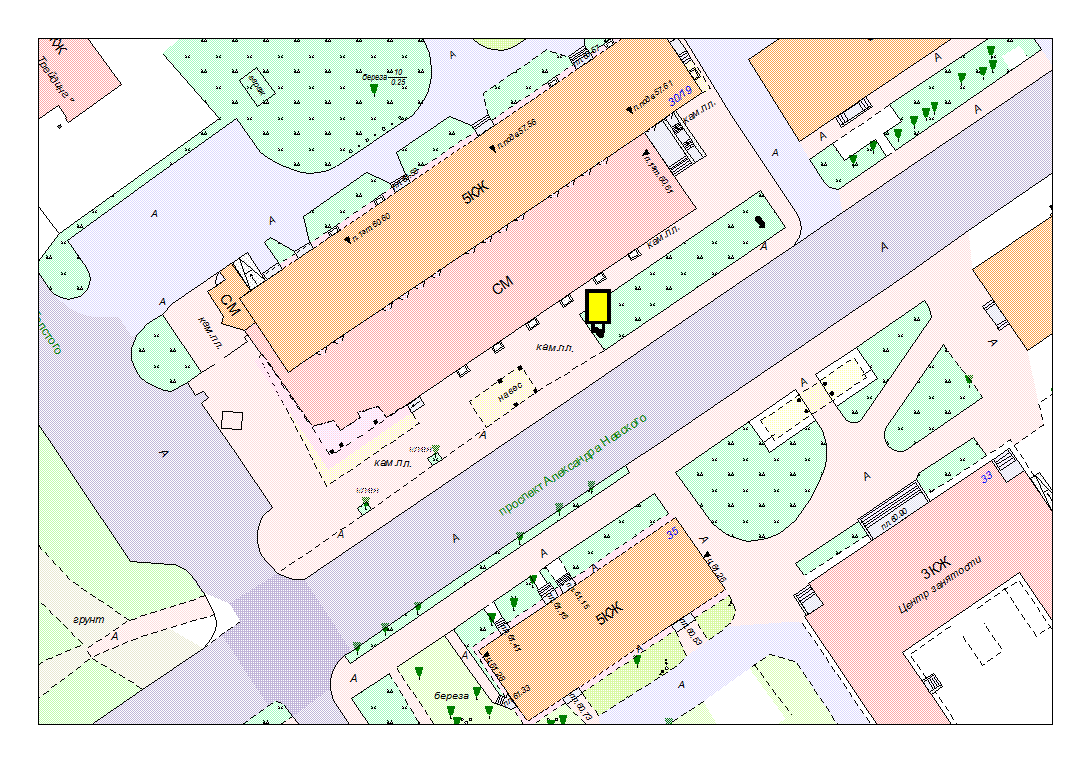 Карта № 192. Место размещения рекламной конструкции рк-215.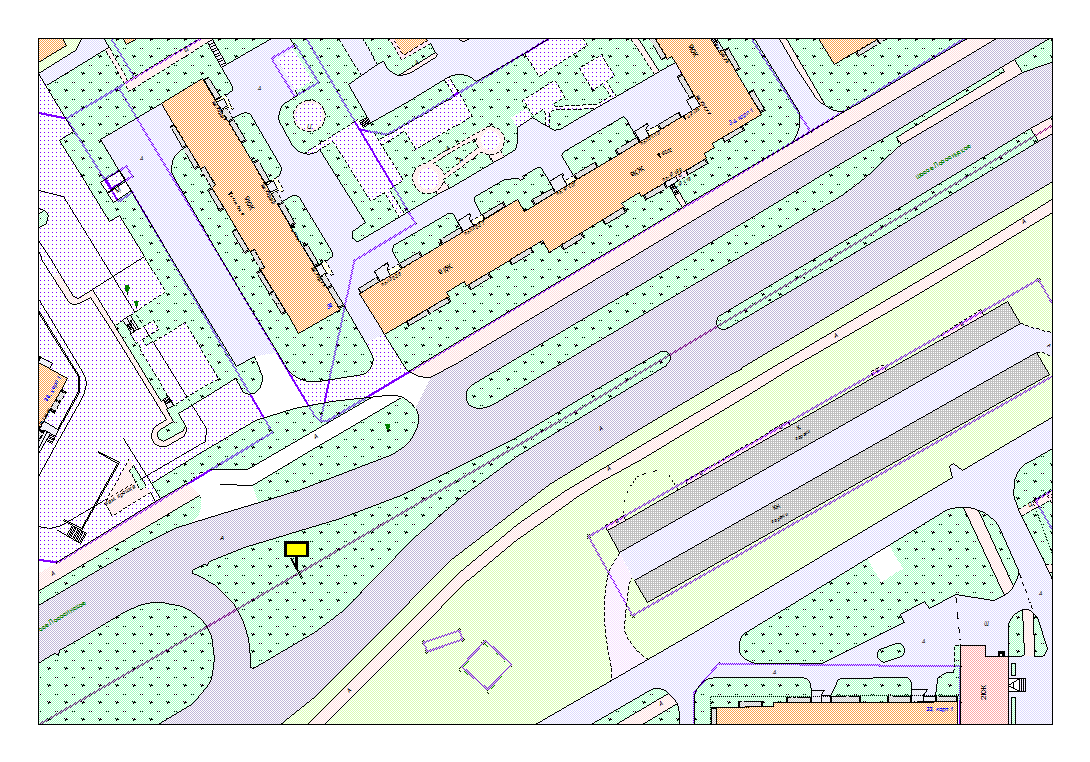 Карта № 193. Место размещения рекламной конструкции рк-216.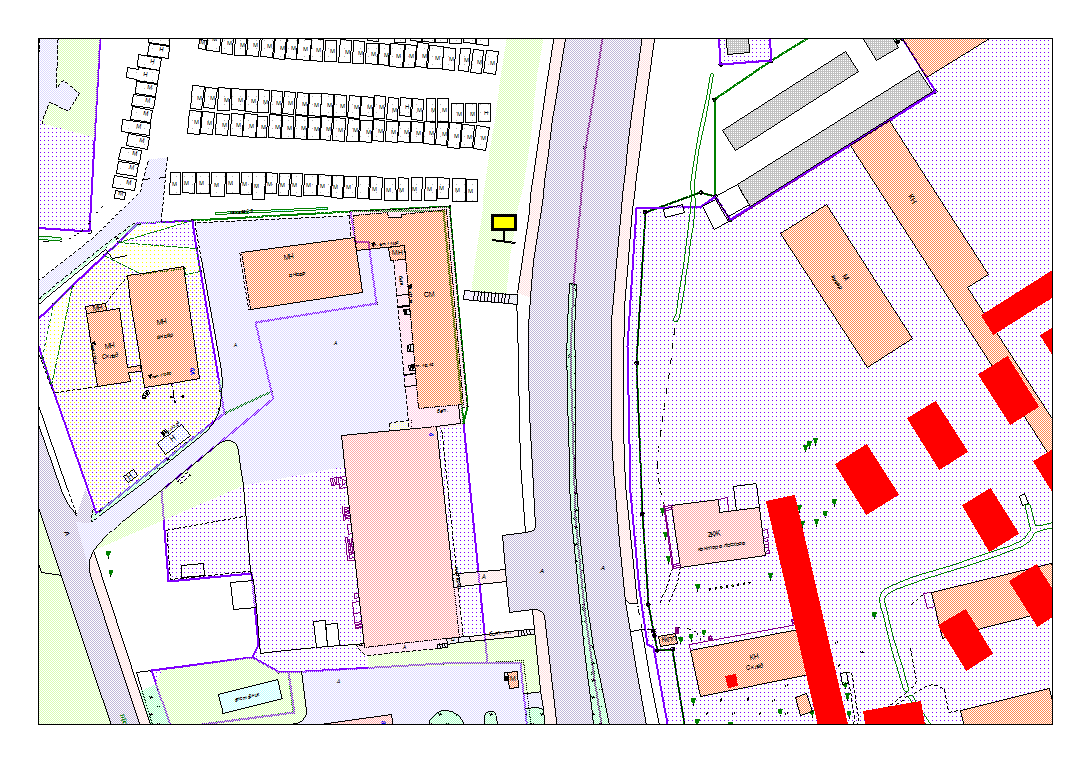 Карта № 194. Место размещения рекламной конструкции рк-217.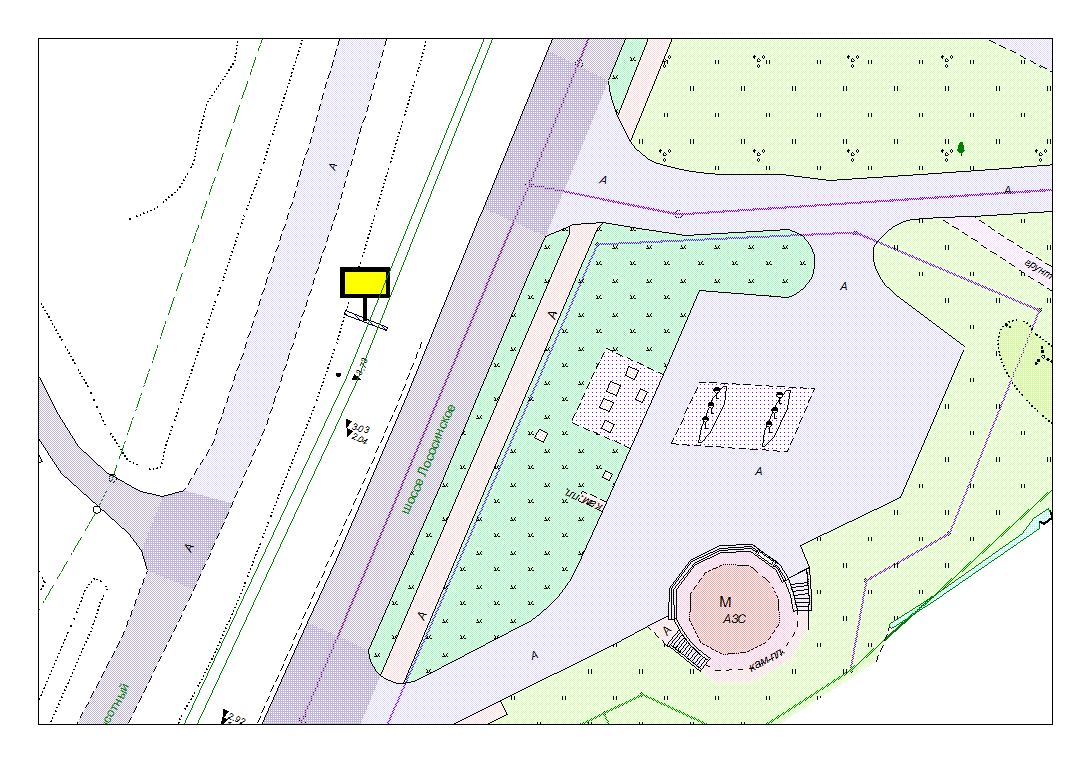 Карта № 195. Место размещения рекламной конструкции рк-218.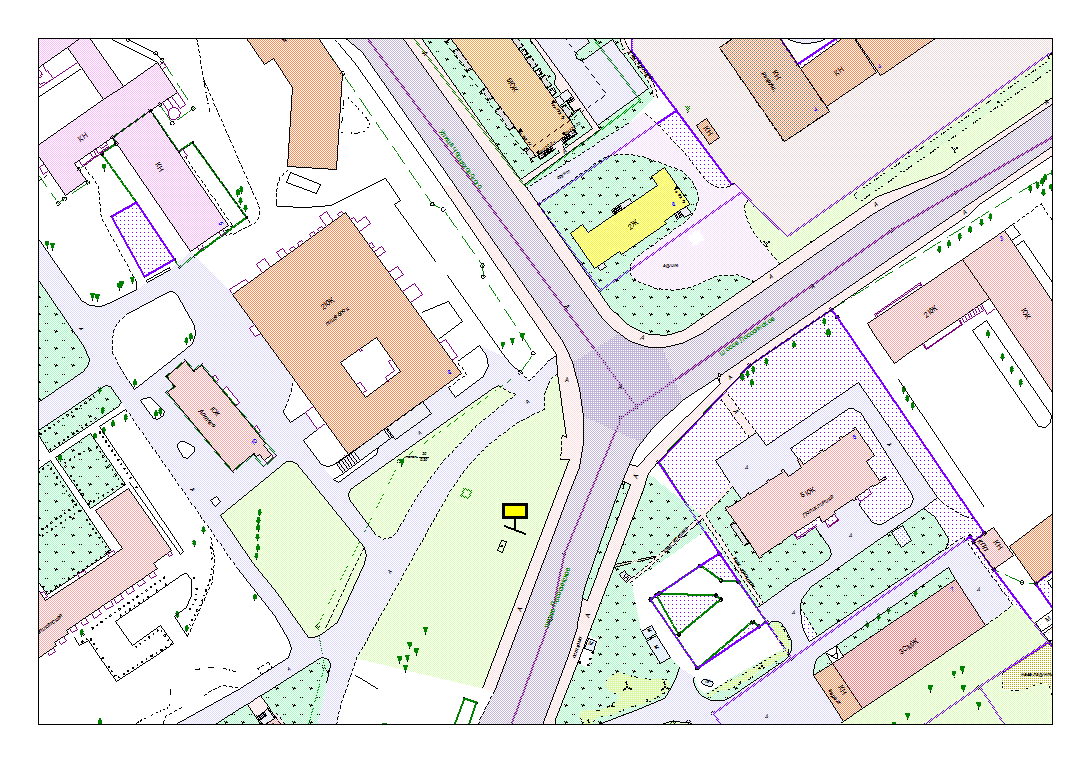 Карта № 196. Место размещения рекламной конструкции рк-219.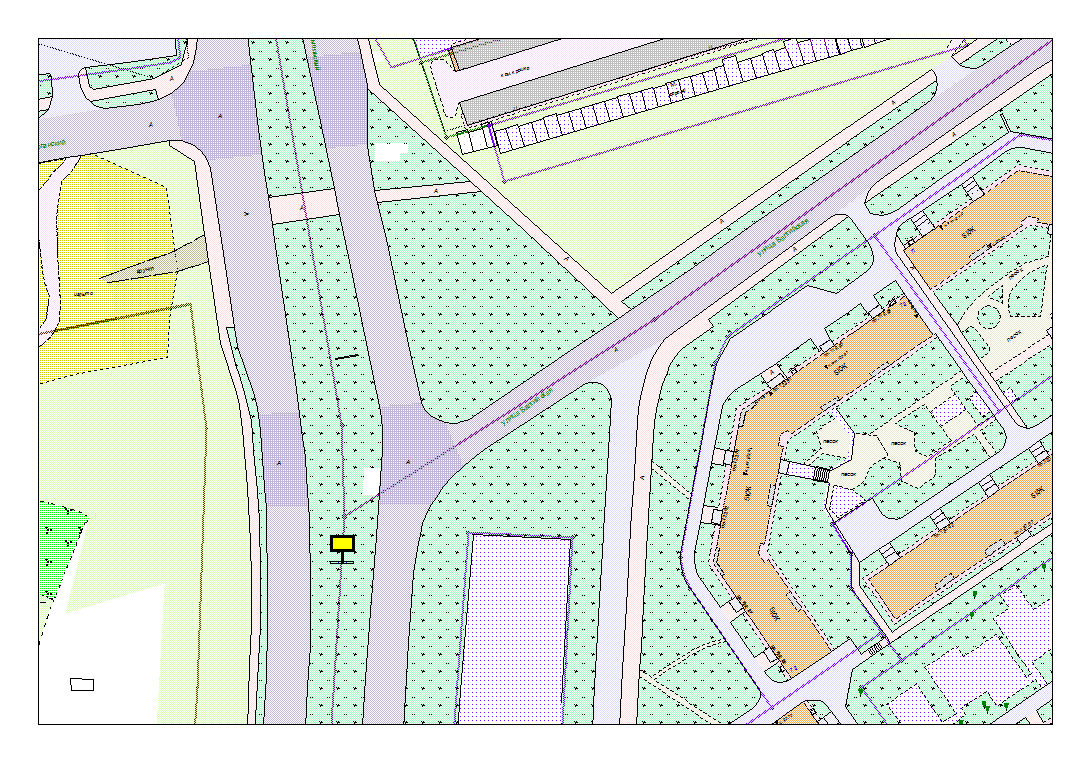 Карта № 197. Место размещения рекламной конструкции рк-220.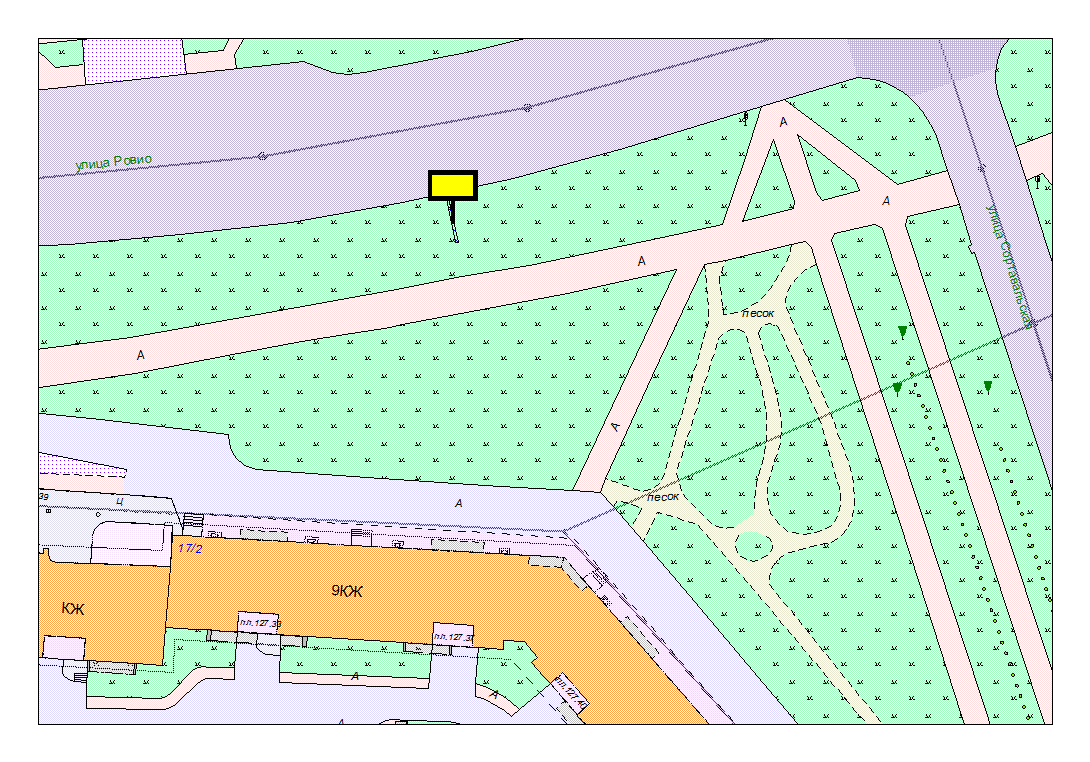 Карта № 198. Место размещения рекламной конструкции рк-221.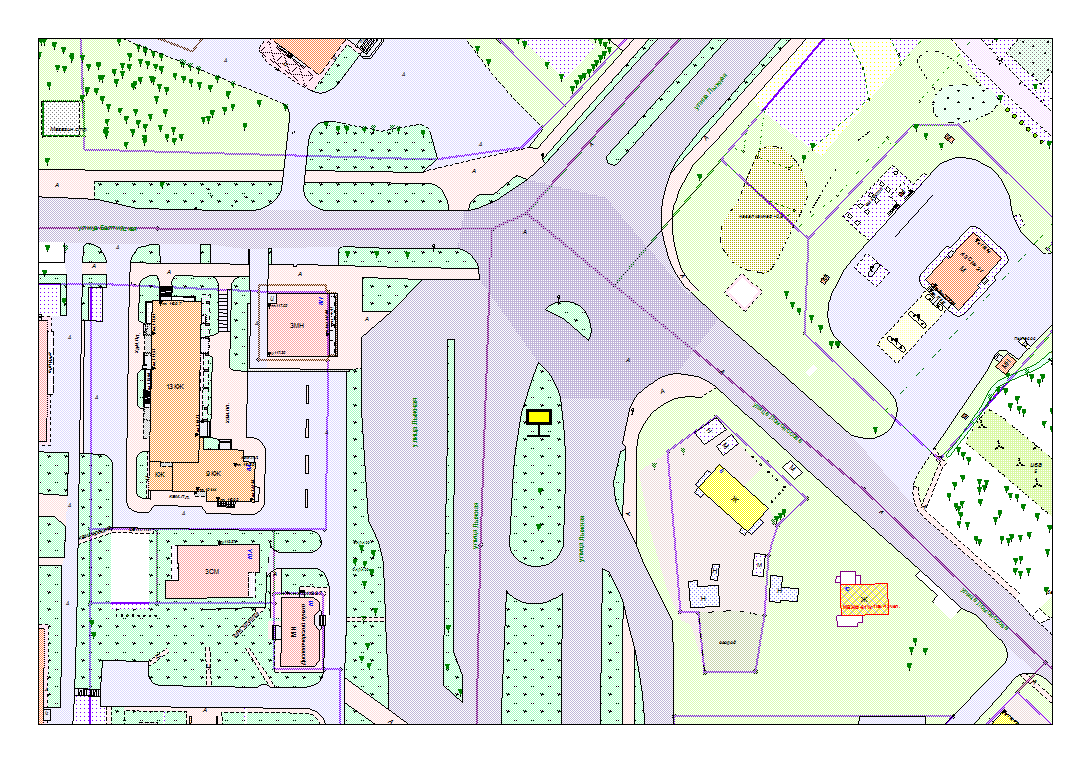 Карта № 199. Место размещения рекламной конструкции рк-222.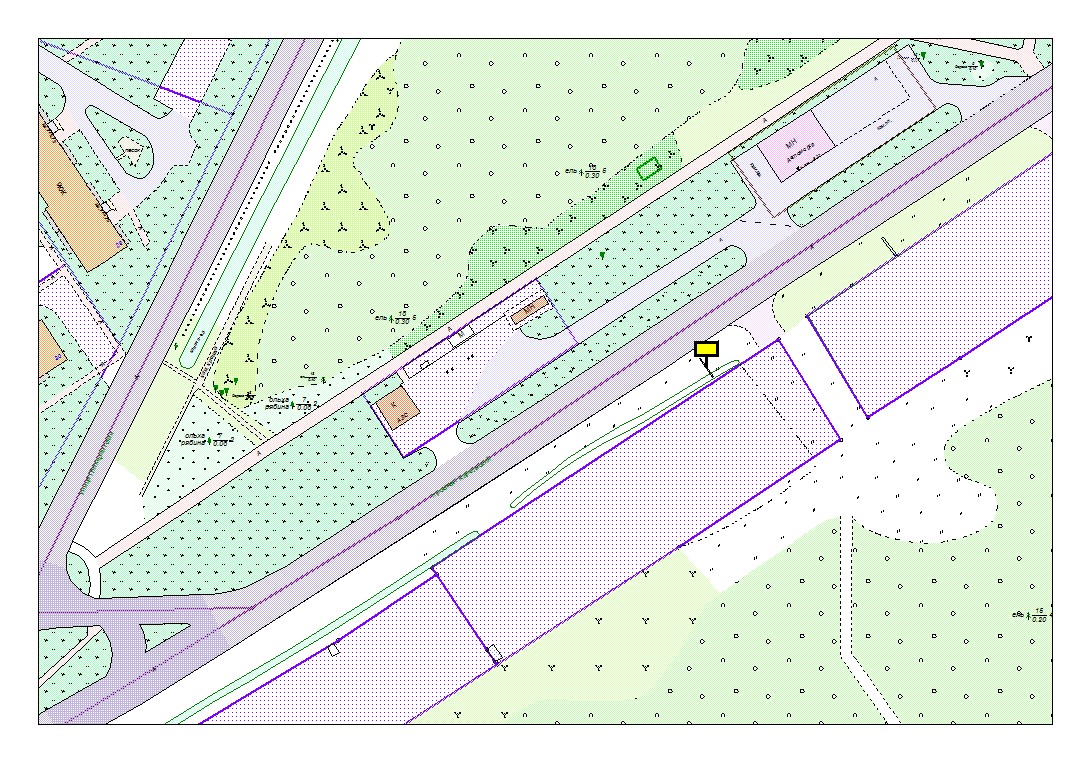 Карта № 200. Место размещения рекламной конструкции рк-223.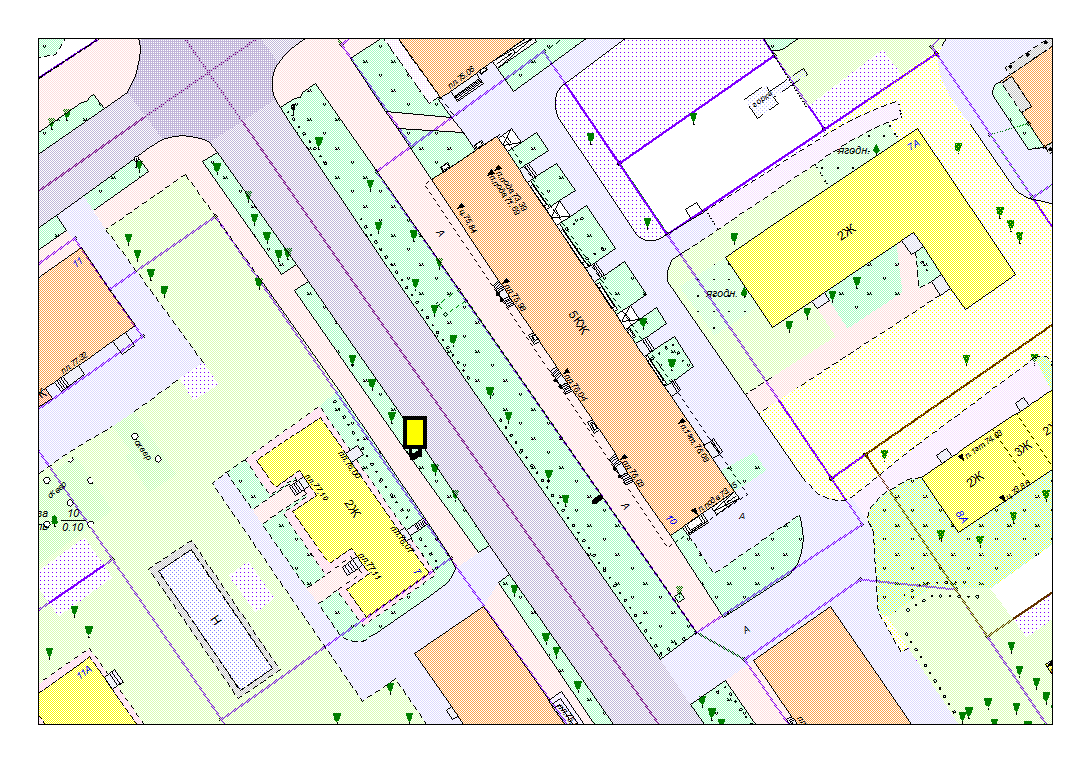 Карта № 202. Место размещения рекламной конструкции рк-225.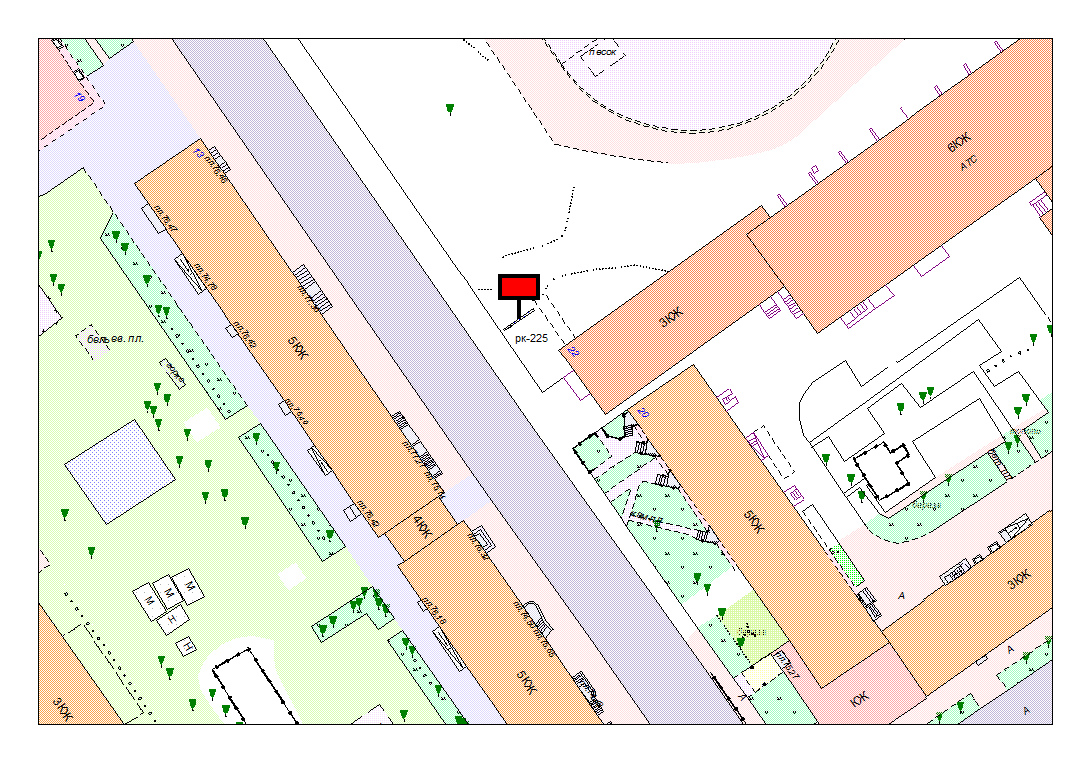 Карта № 204. Место размещения рекламной конструкции рк-227.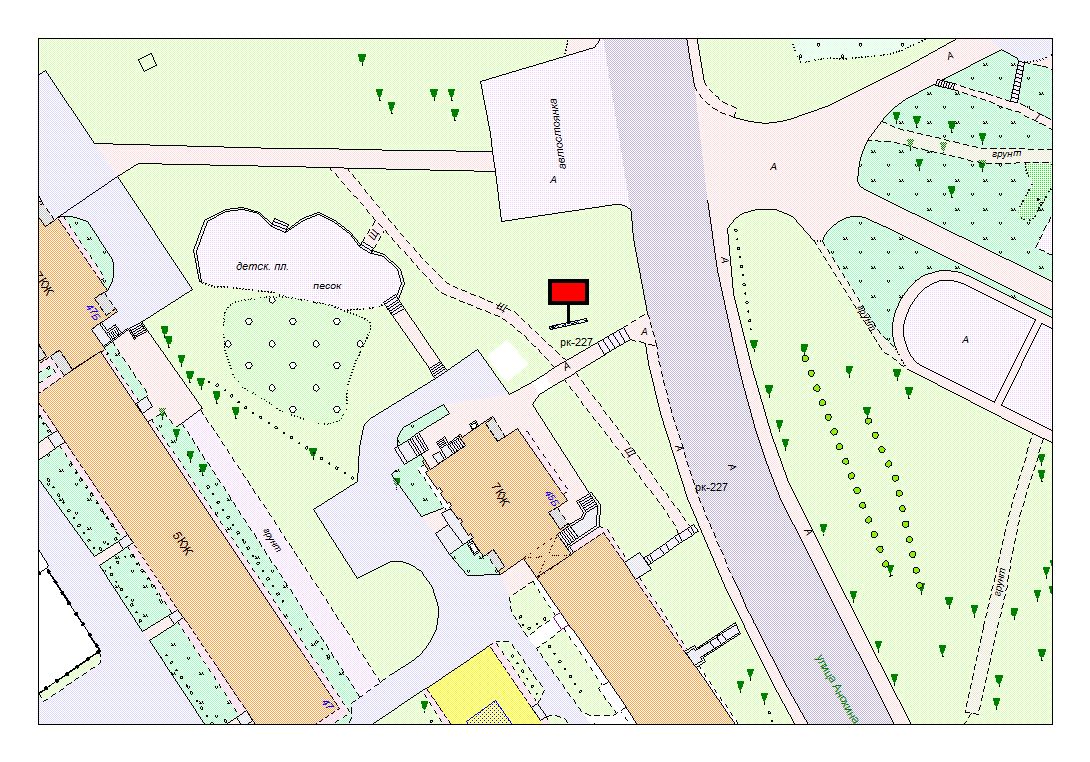 Карта № 205. Место размещения рекламной конструкции рк-228.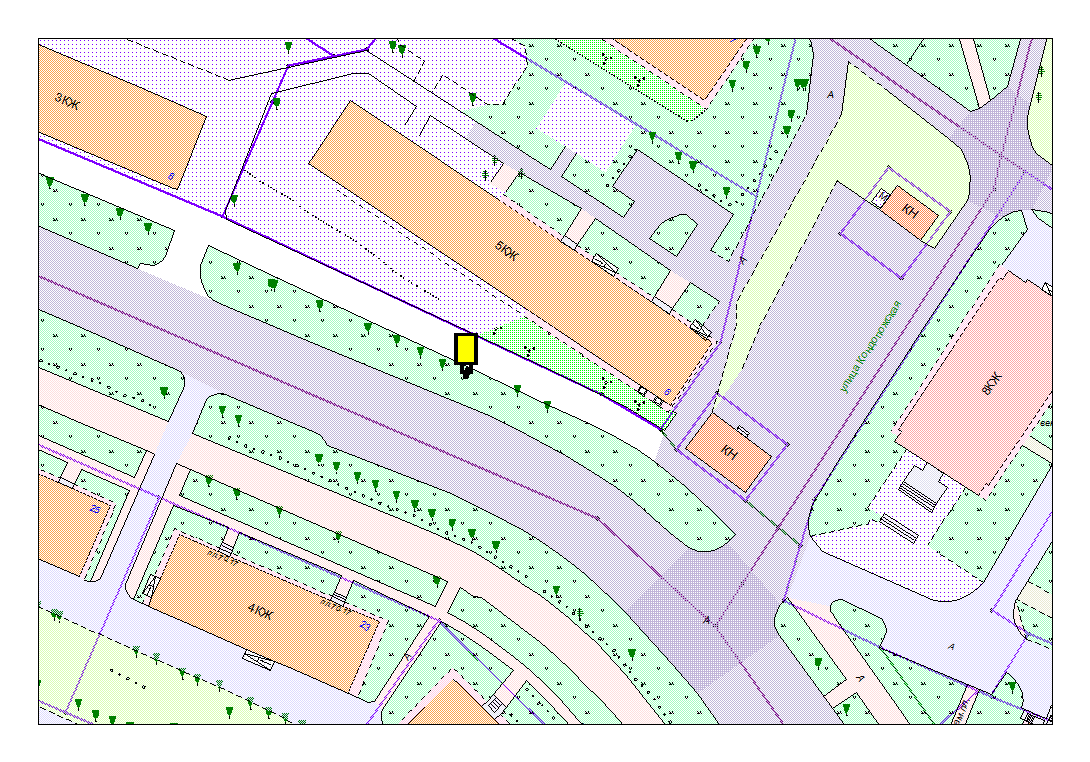 Карта № 206. Место размещения рекламной конструкции рк-229.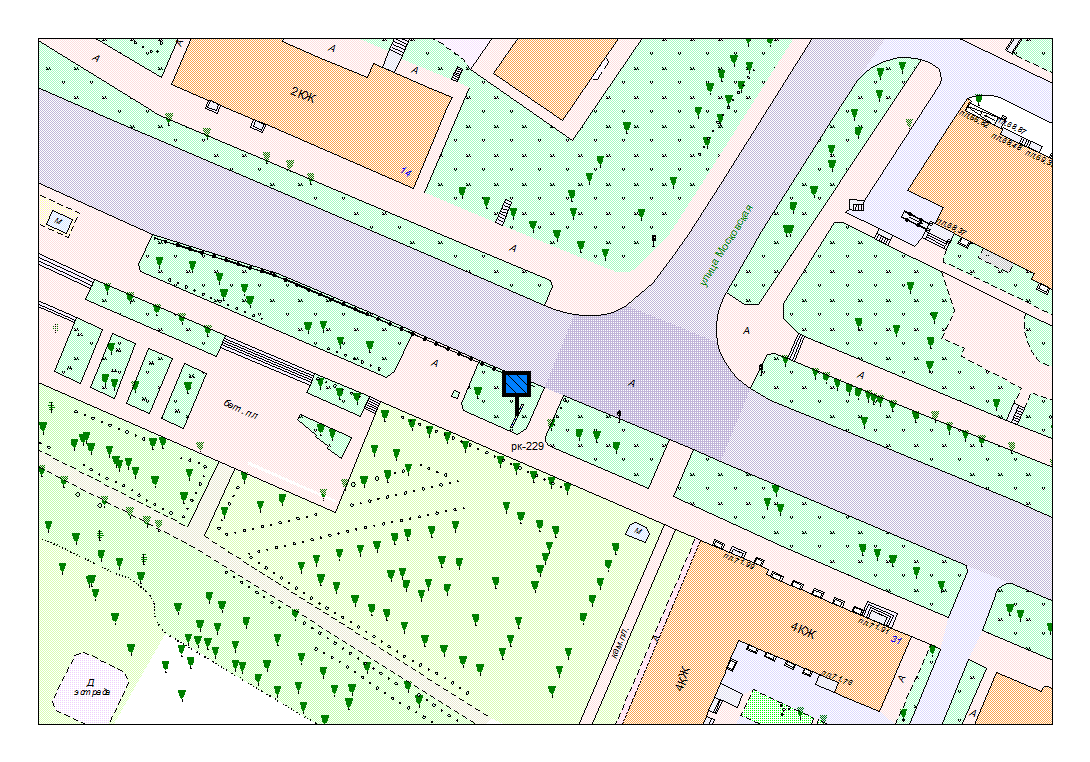 Карта № 207. Место размещения рекламной конструкции рк-230.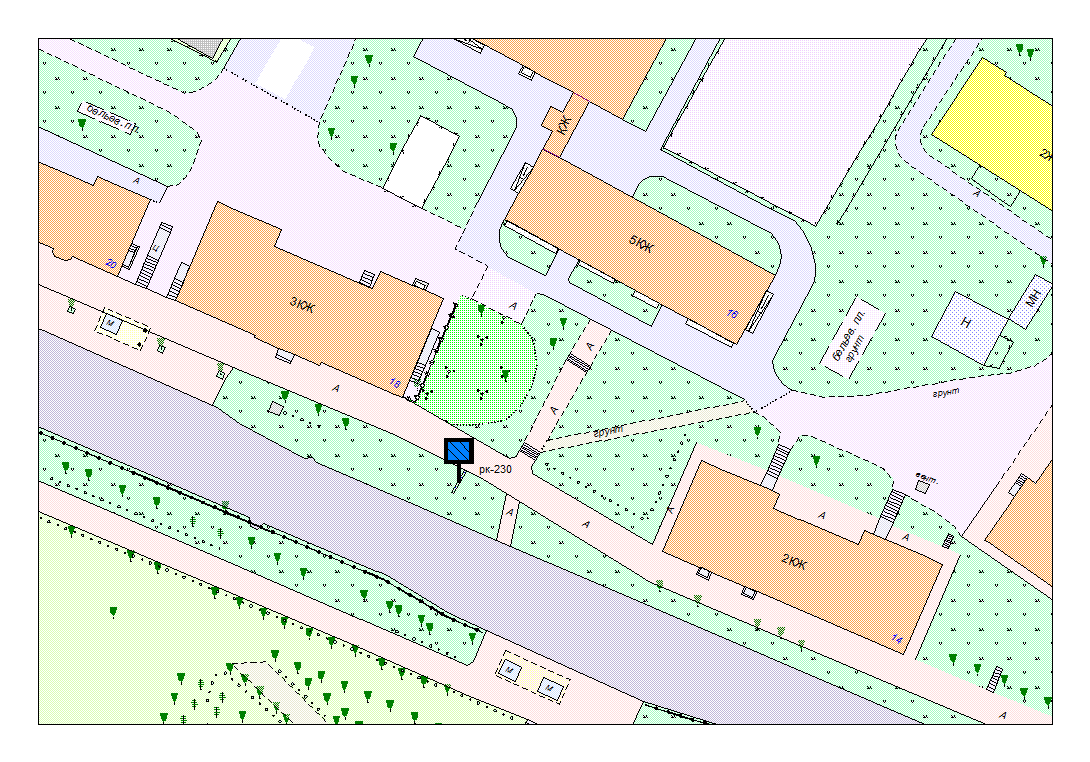 Карта № 208. Место размещения рекламной конструкции рк-231.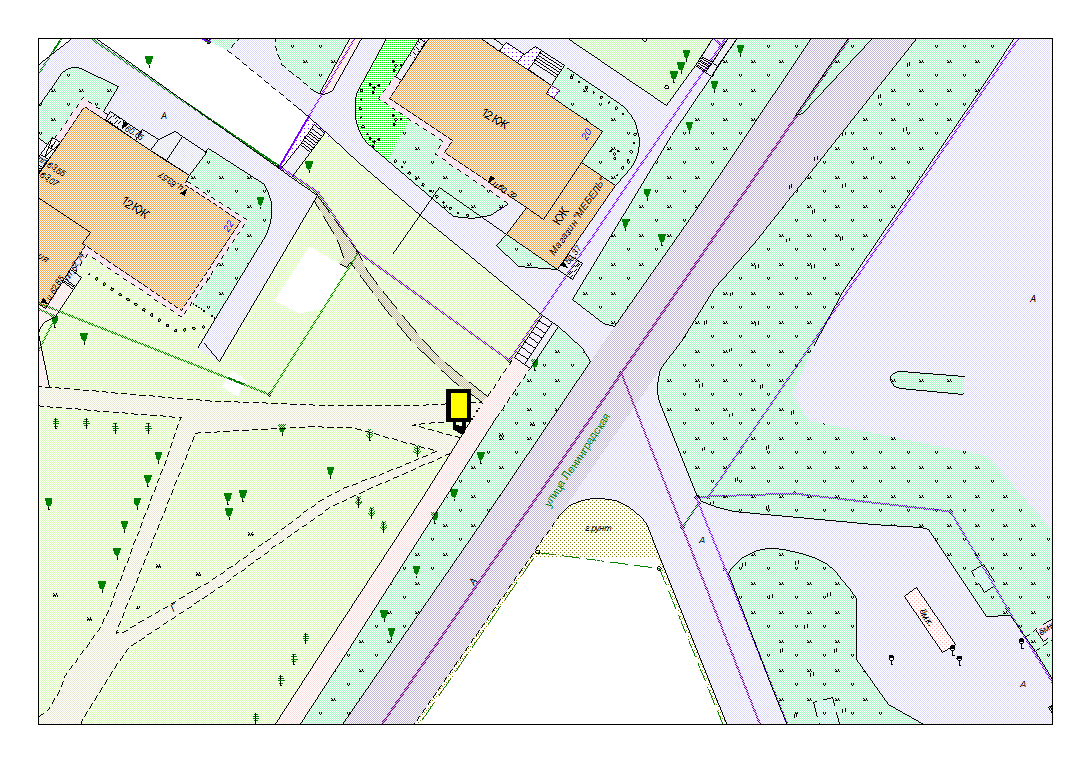 Карта № 209. Место размещения рекламной конструкции рк-232.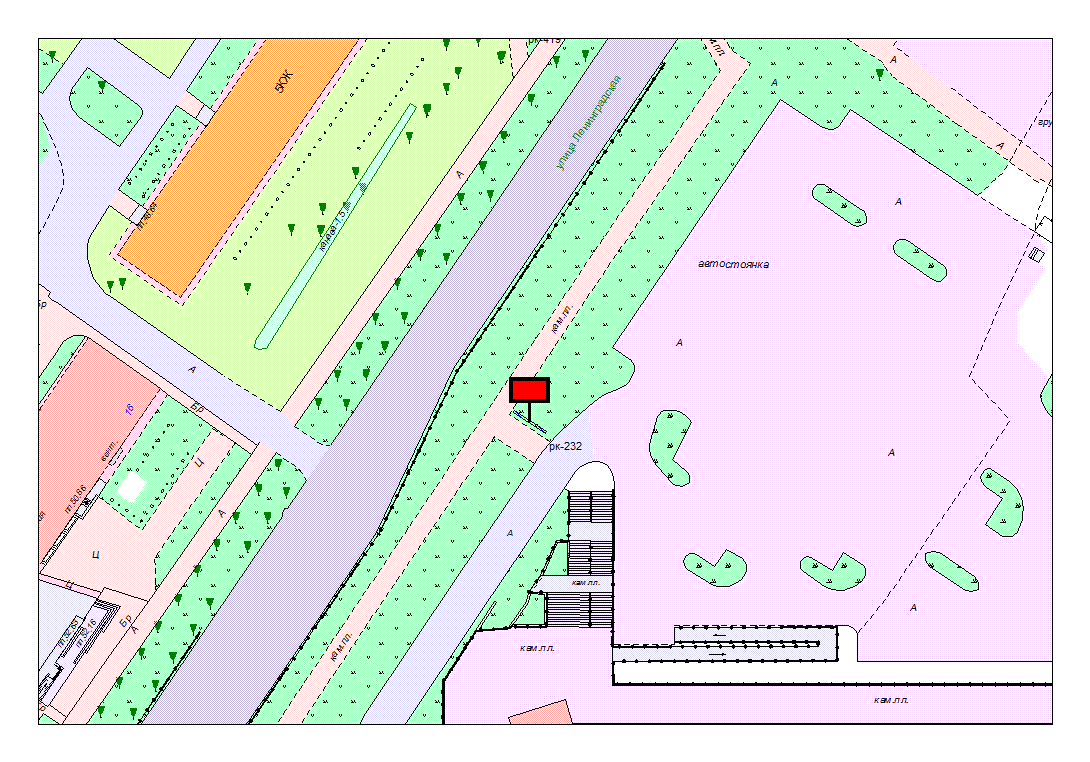 Карта № 210. Место размещения рекламной конструкции рк-233.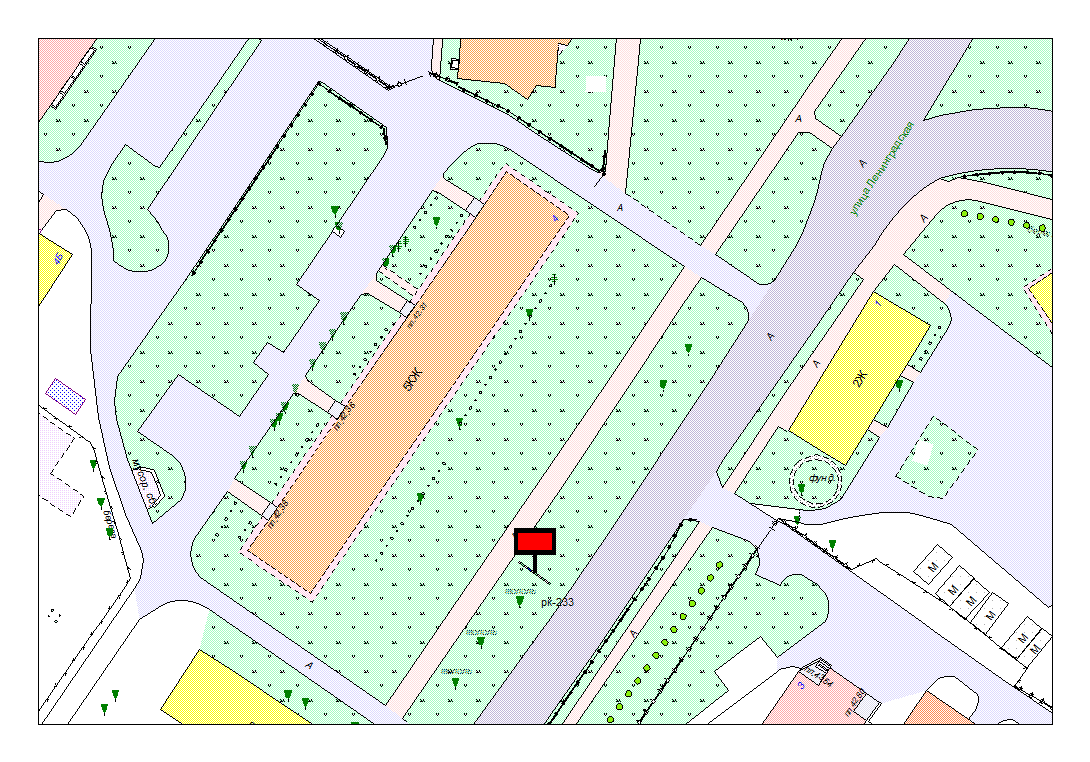 Карта № 211. Место размещения рекламной конструкции рк-234.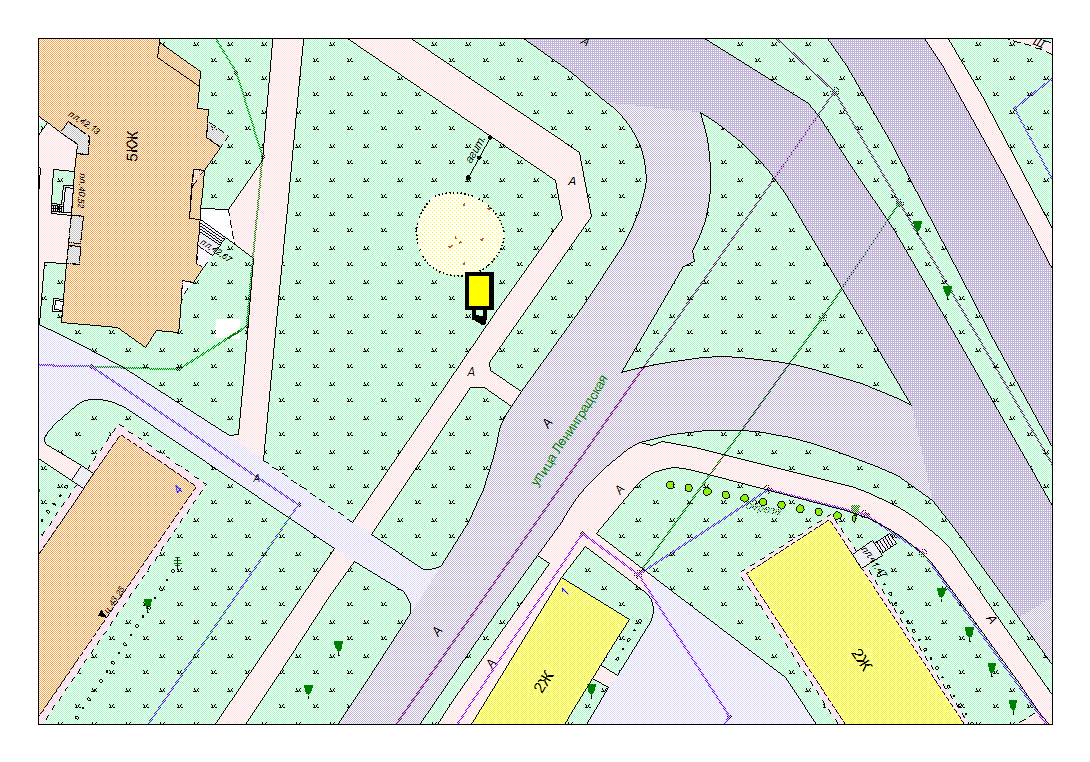 Карта № 212. Место размещения рекламной конструкции рк-235.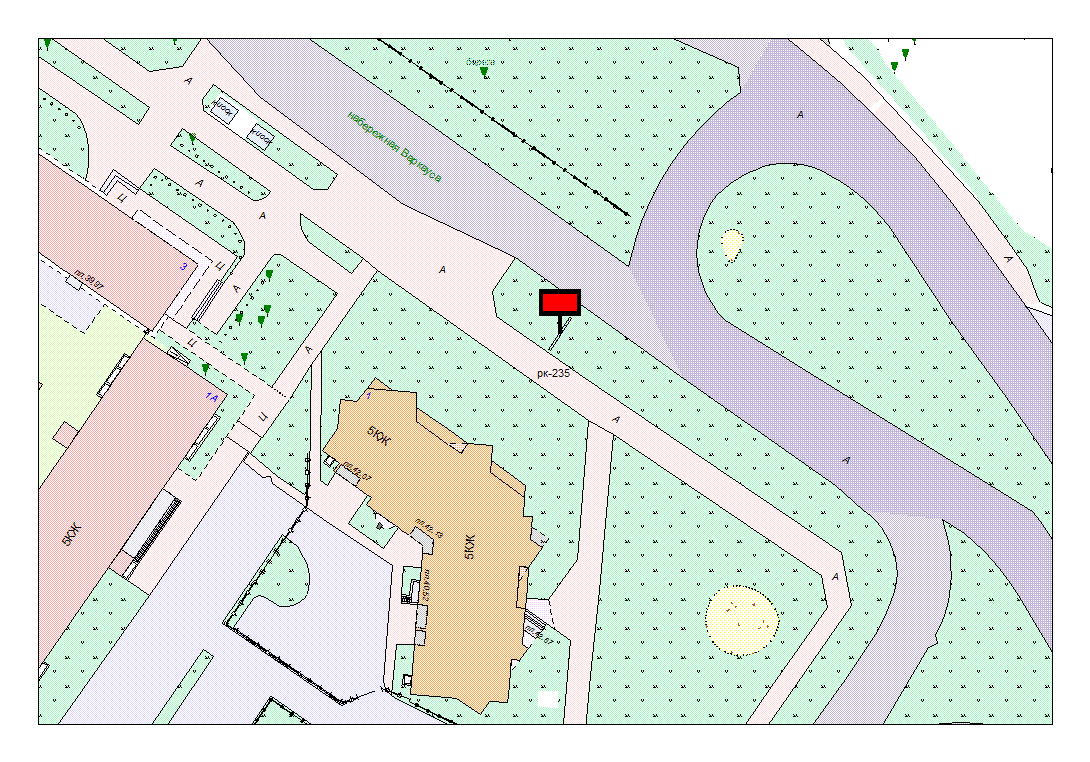 Карта № 213. Место размещения рекламной конструкции рк-236.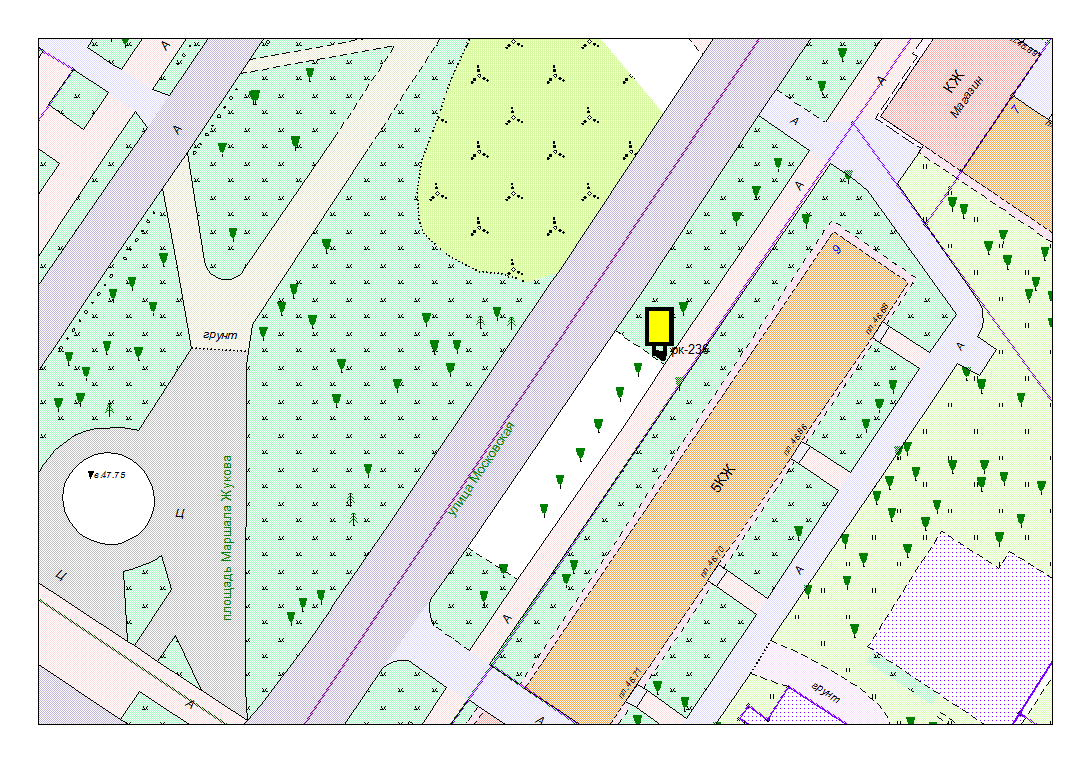 Карта № 214. Место размещения рекламной конструкции рк-237.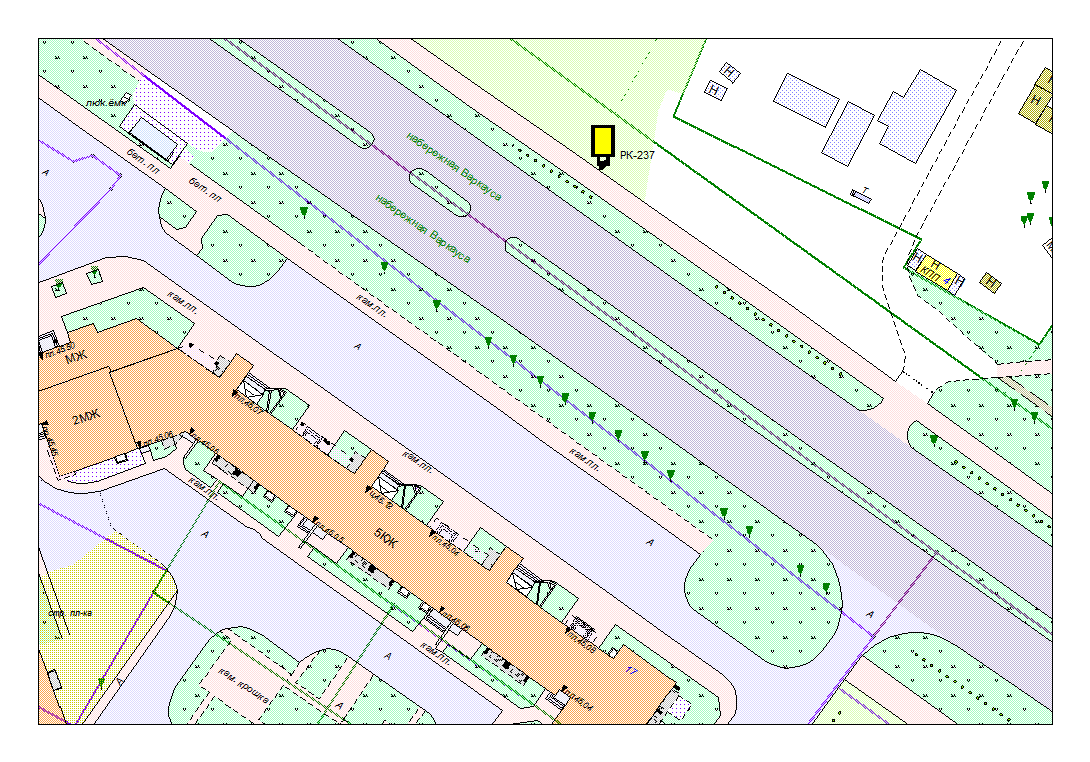 Карта № 215. Место размещения рекламной конструкции рк-238.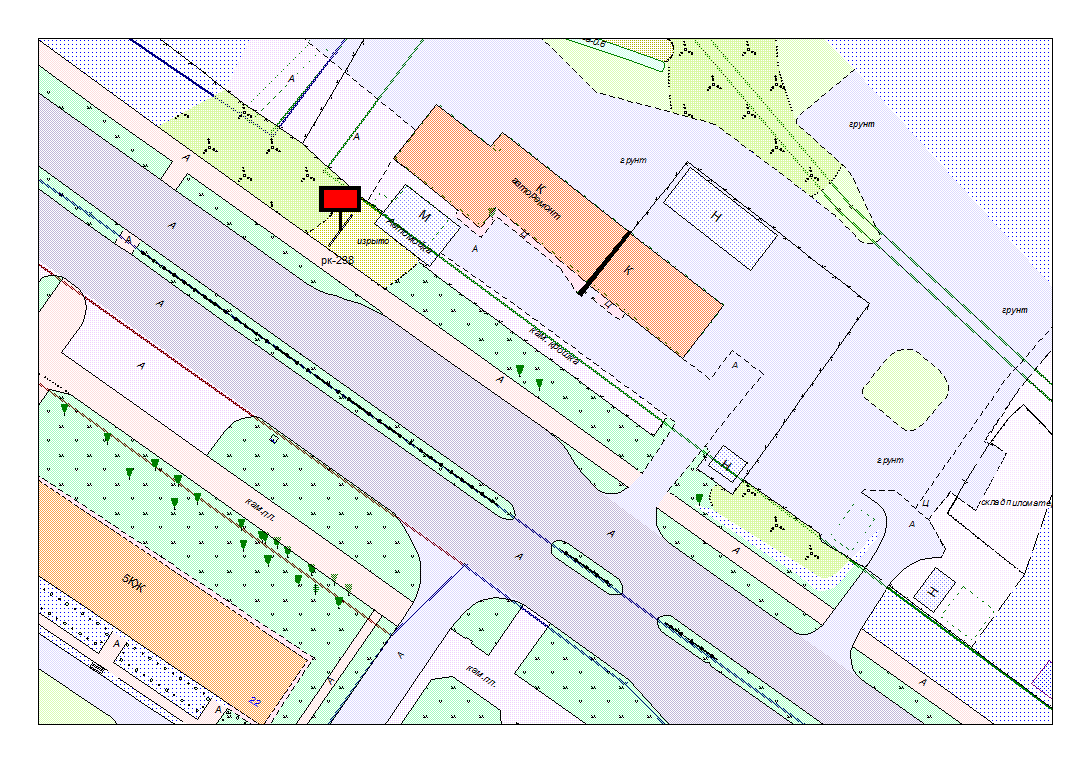 Карта № 216. Место размещения рекламной конструкции рк-239.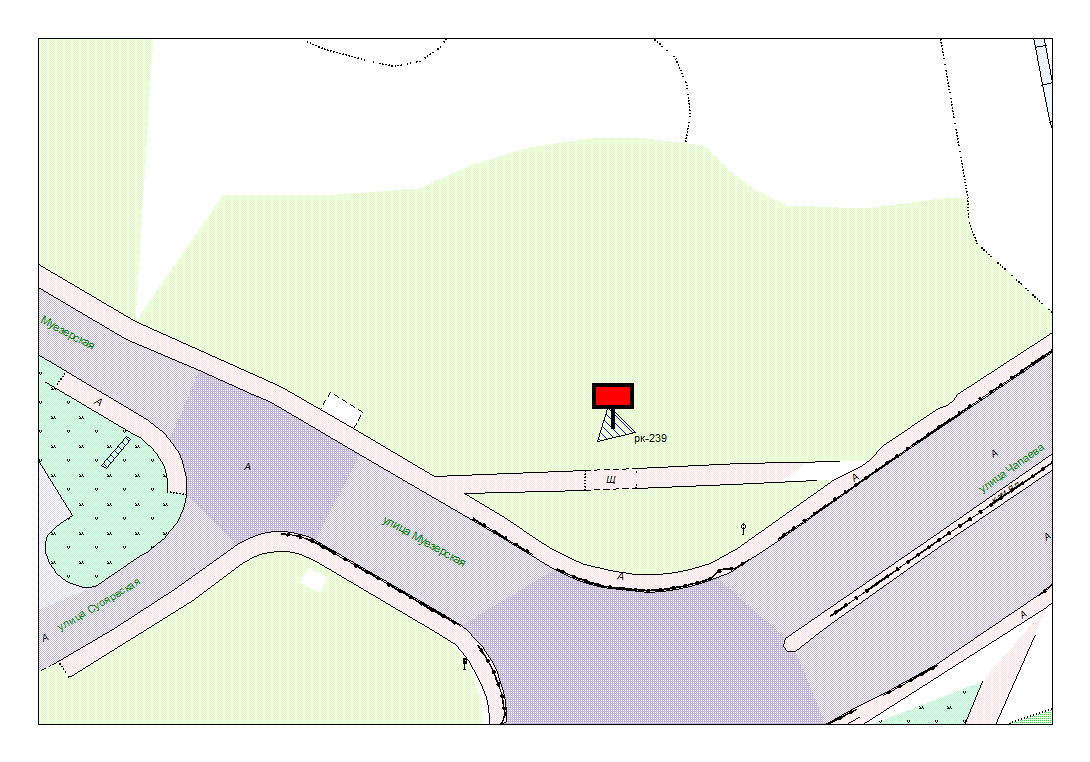 Карта № 217. Место размещения рекламной конструкции рк-240.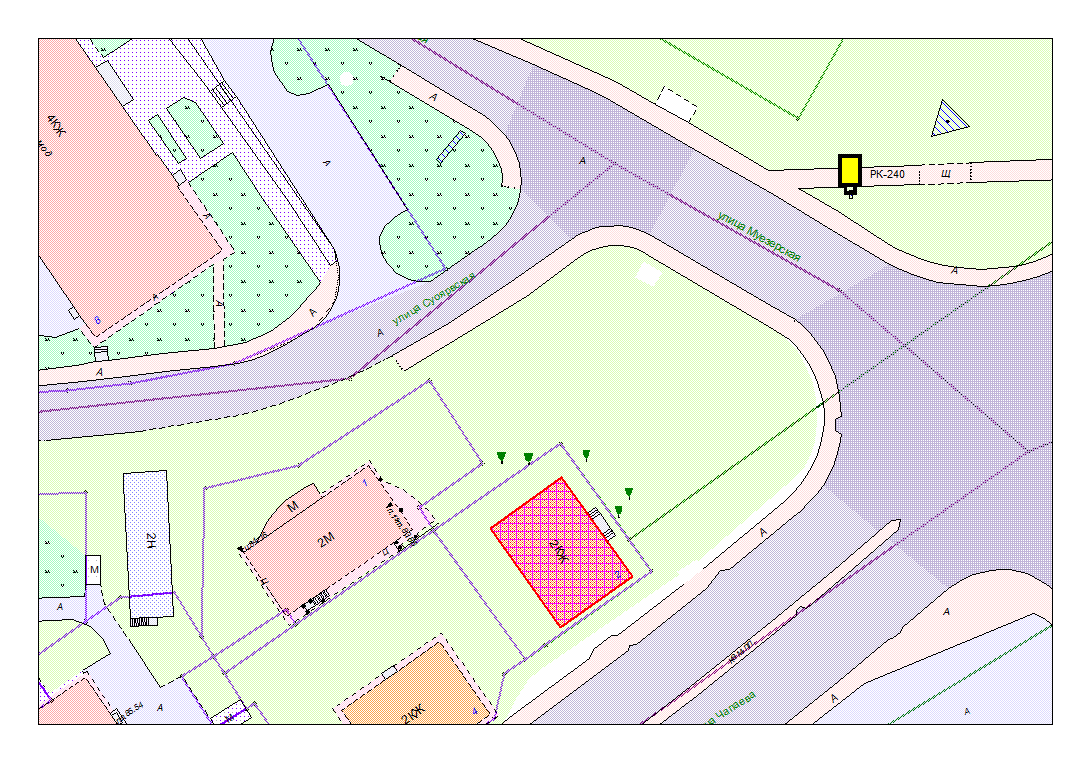 Карта № 218. Место размещения рекламной конструкции рк-241.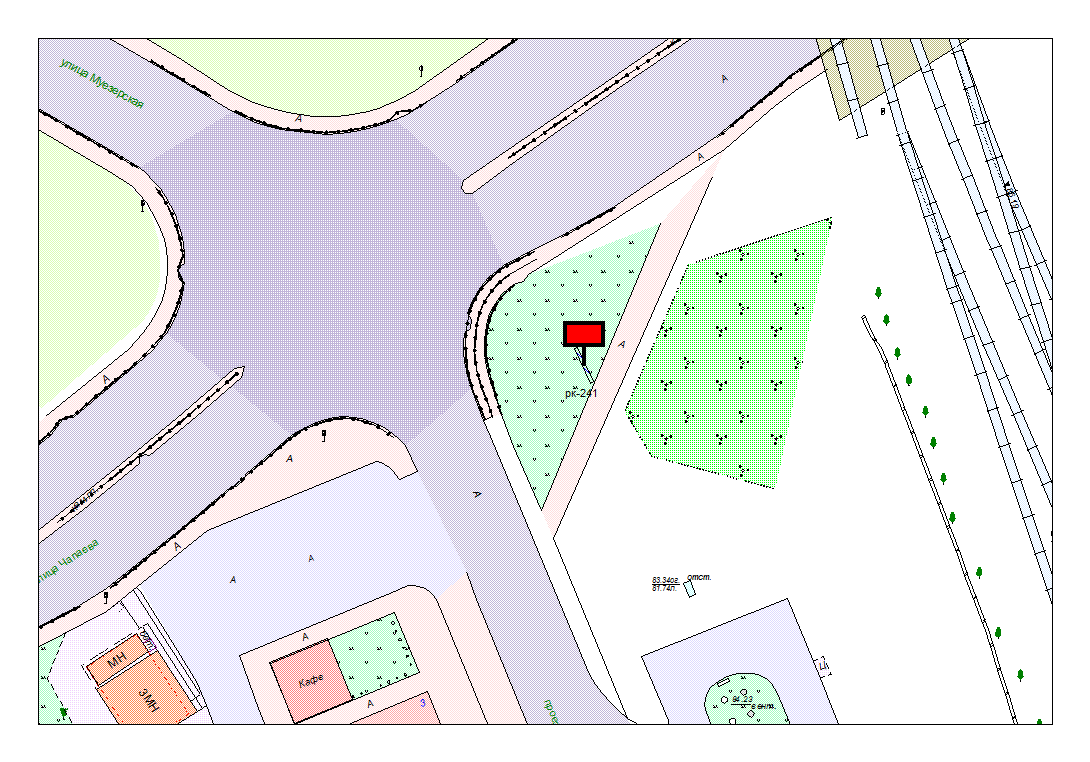 Карта № 219. Место размещения рекламной конструкции рк-242.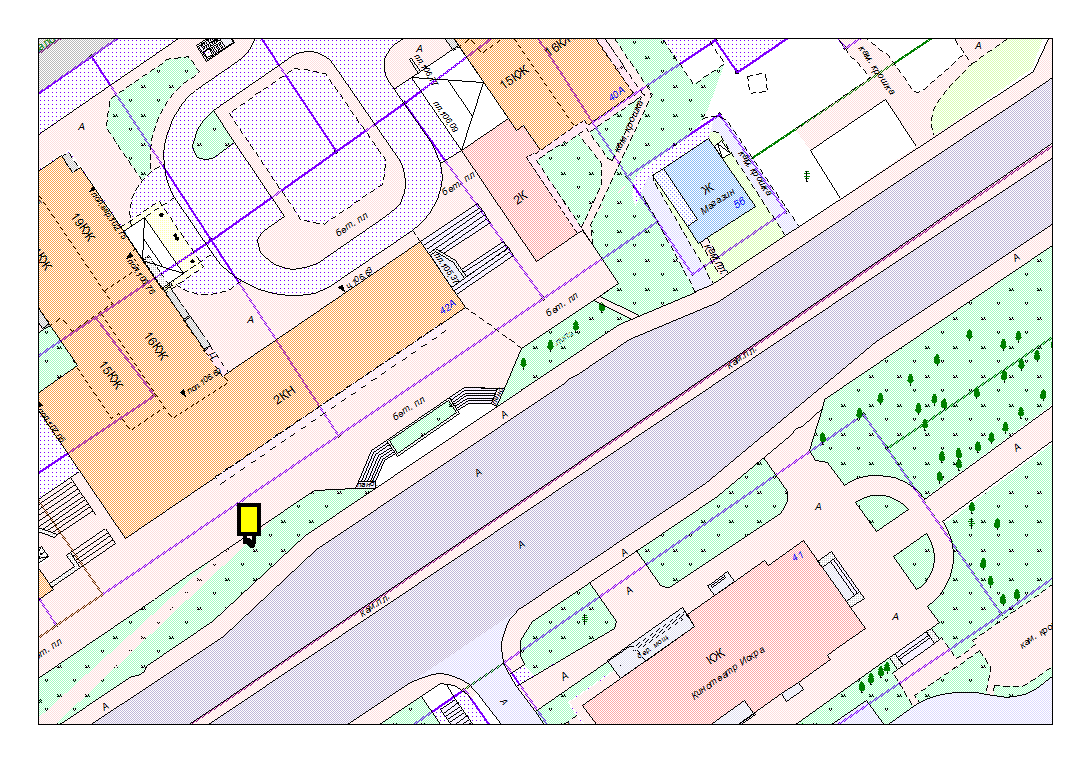 Карта № 220. Место размещения рекламной конструкции рк-243.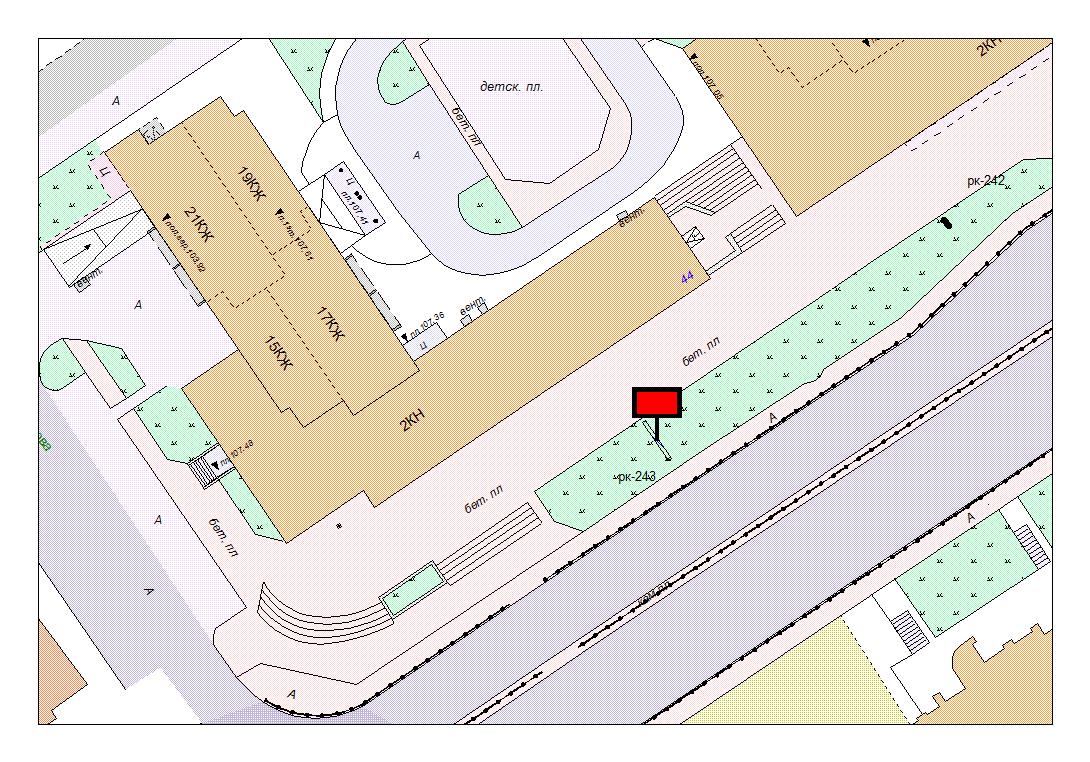 Карта № 221. Место размещения рекламной конструкции рк-244.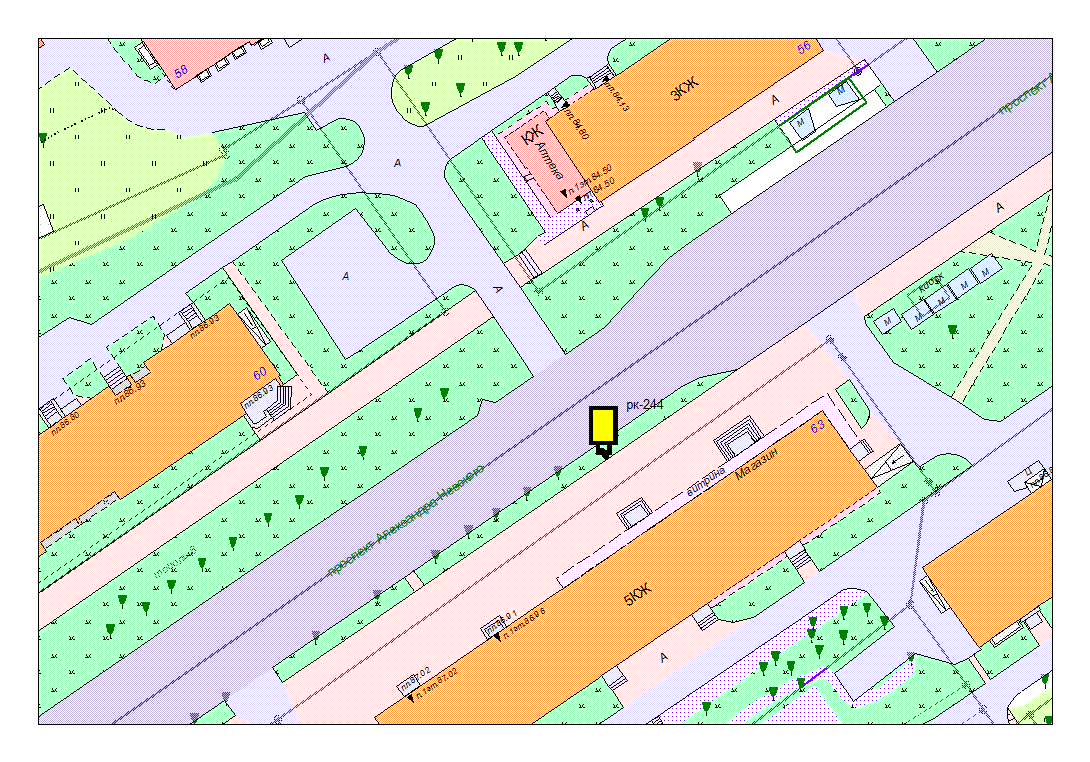 Карта № 222. Место размещения рекламной конструкции рк-245.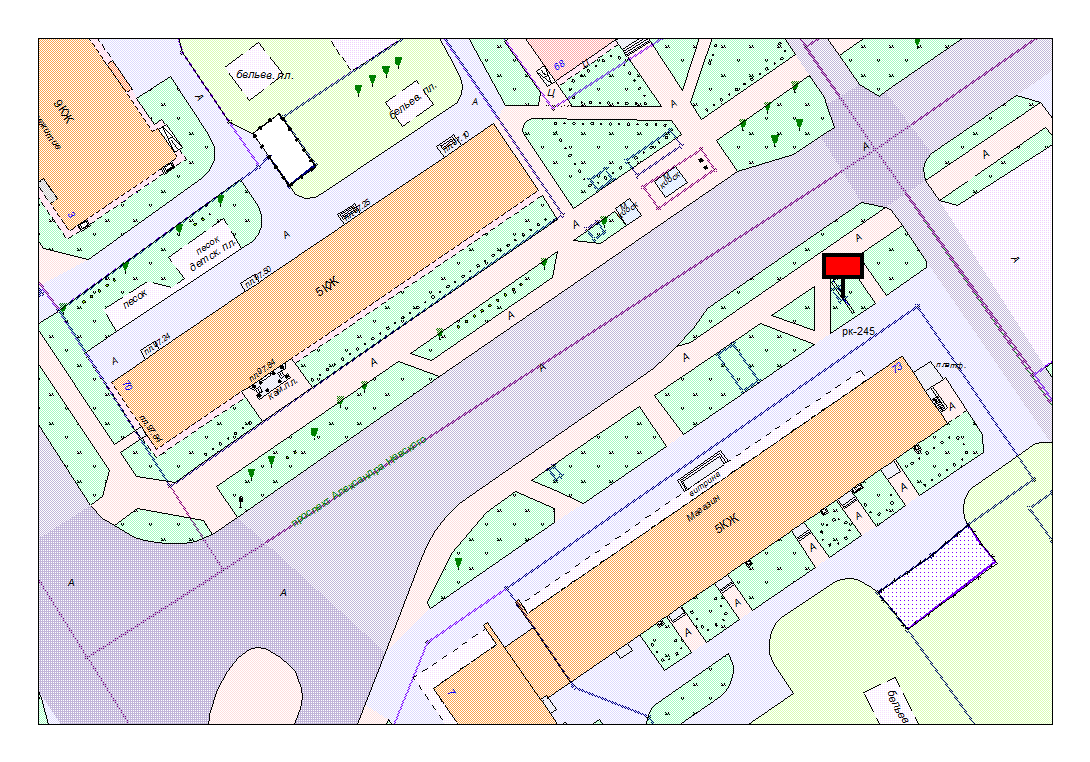 Карта № 223. Место размещения рекламной конструкции рк-246.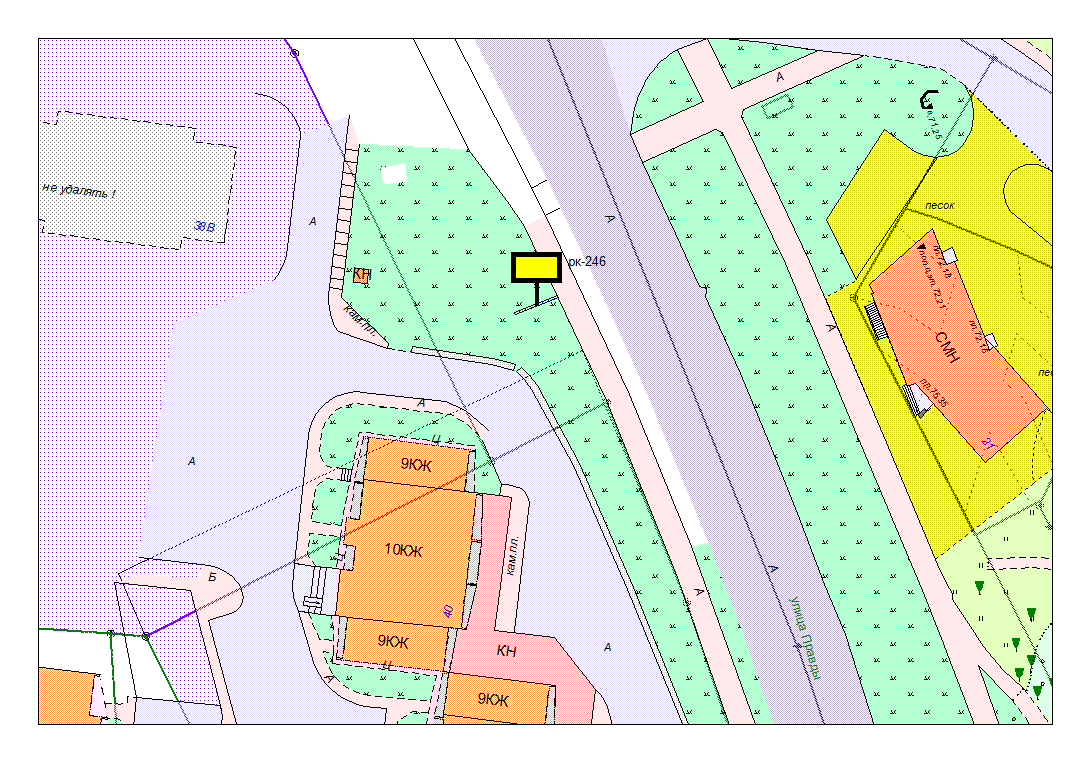 Карта № 224. Место размещения рекламной конструкции рк-247.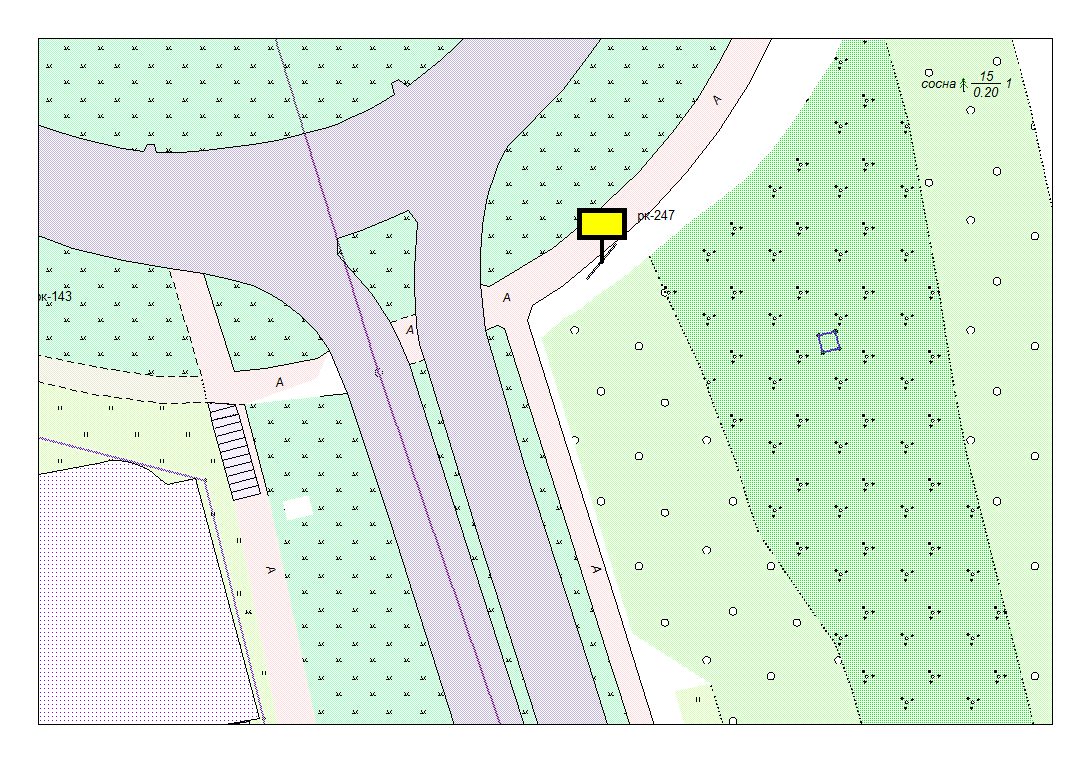 Карта № 225. Место размещения рекламной конструкции рк-248.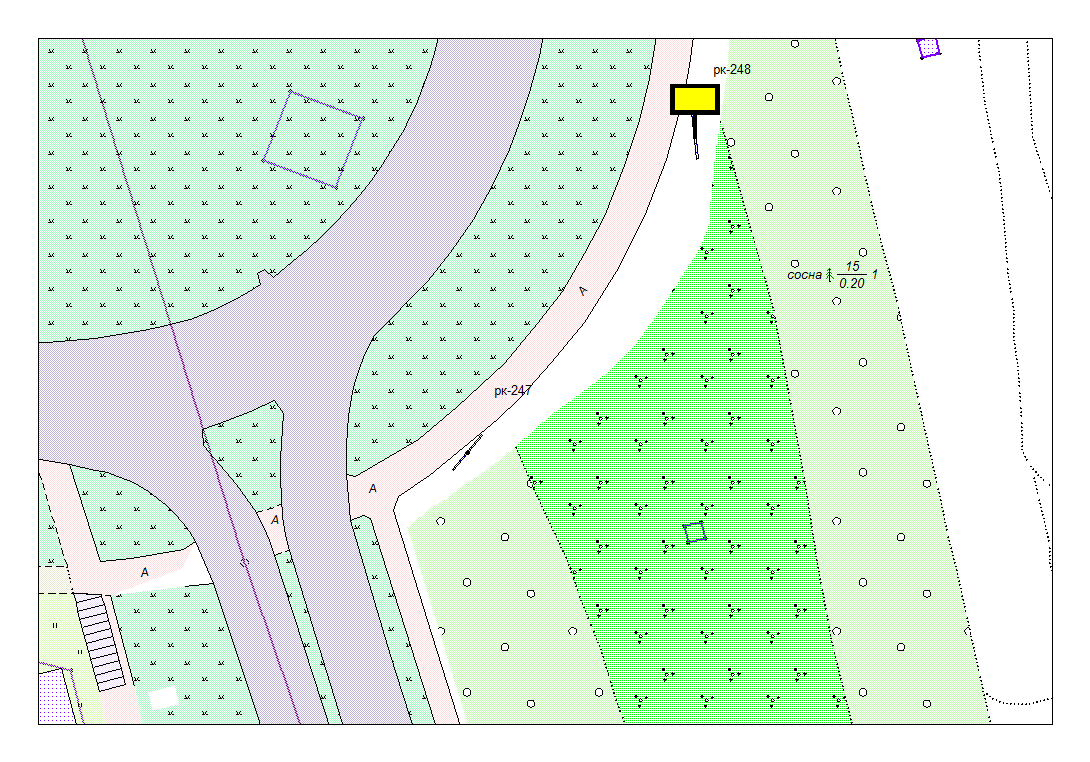 Конструкция находится в охранной зоне ЛЭП – необходимо специальное согласование!Карта № 226. Место размещения рекламной конструкции рк-249.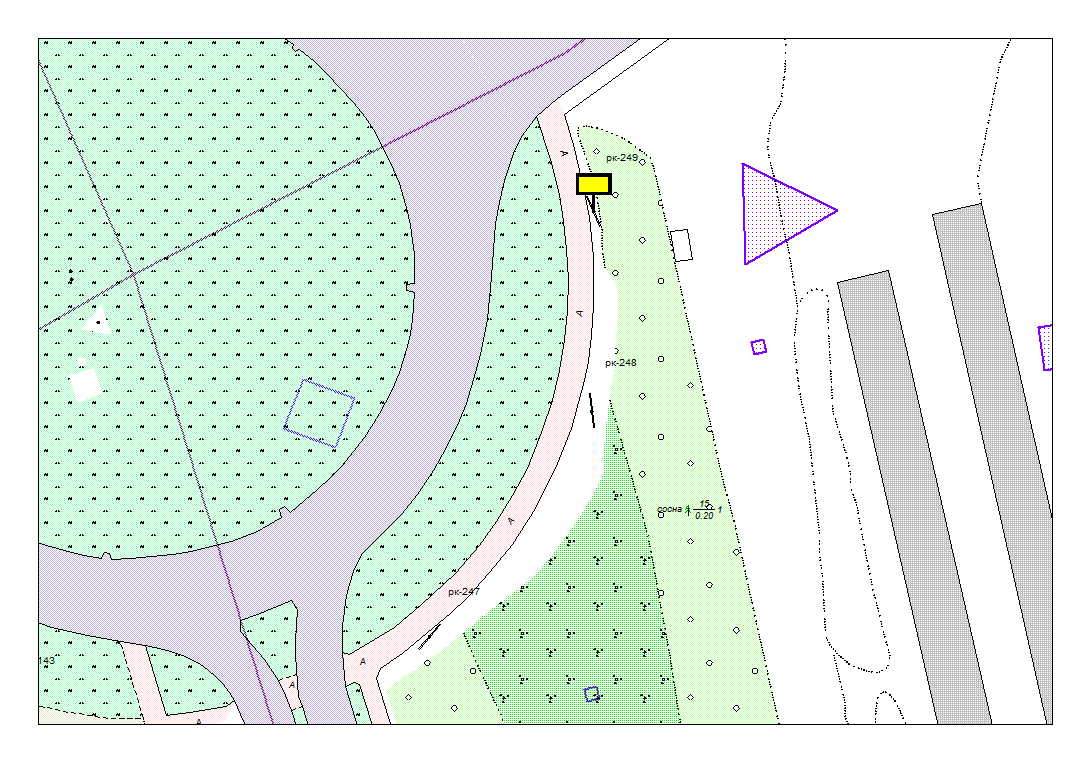 Карта № 227. Место размещения рекламной конструкции рк-250.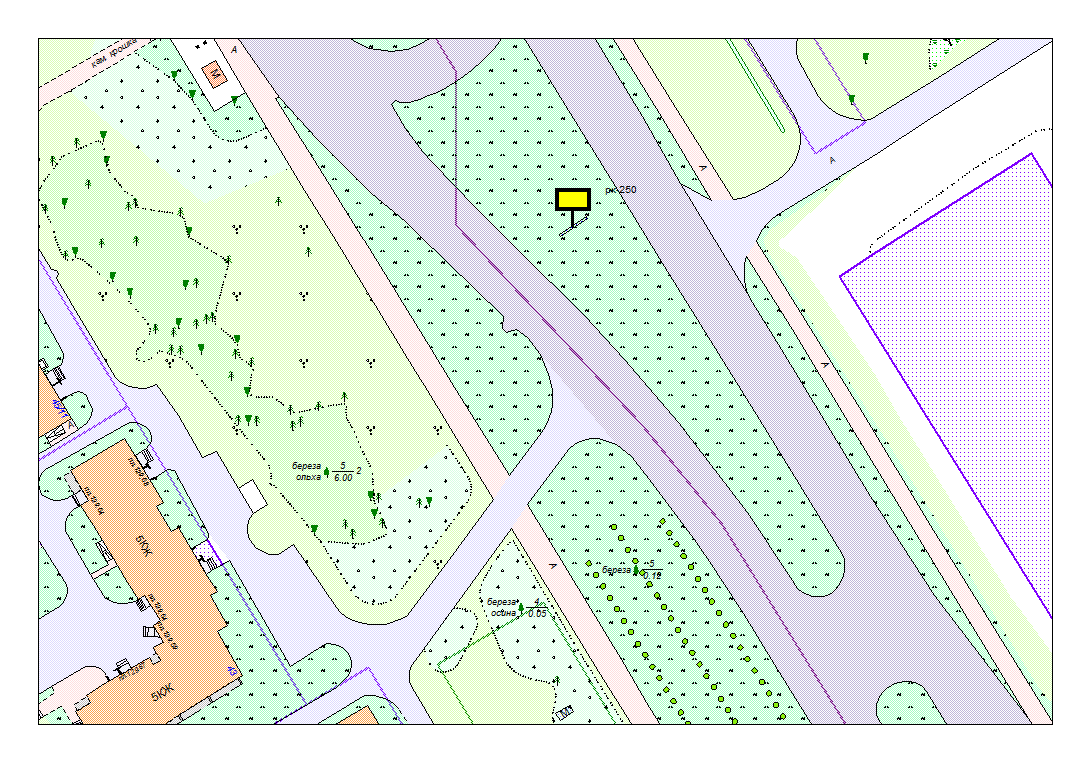 Карта № 228. Место размещения рекламной конструкции рк-251.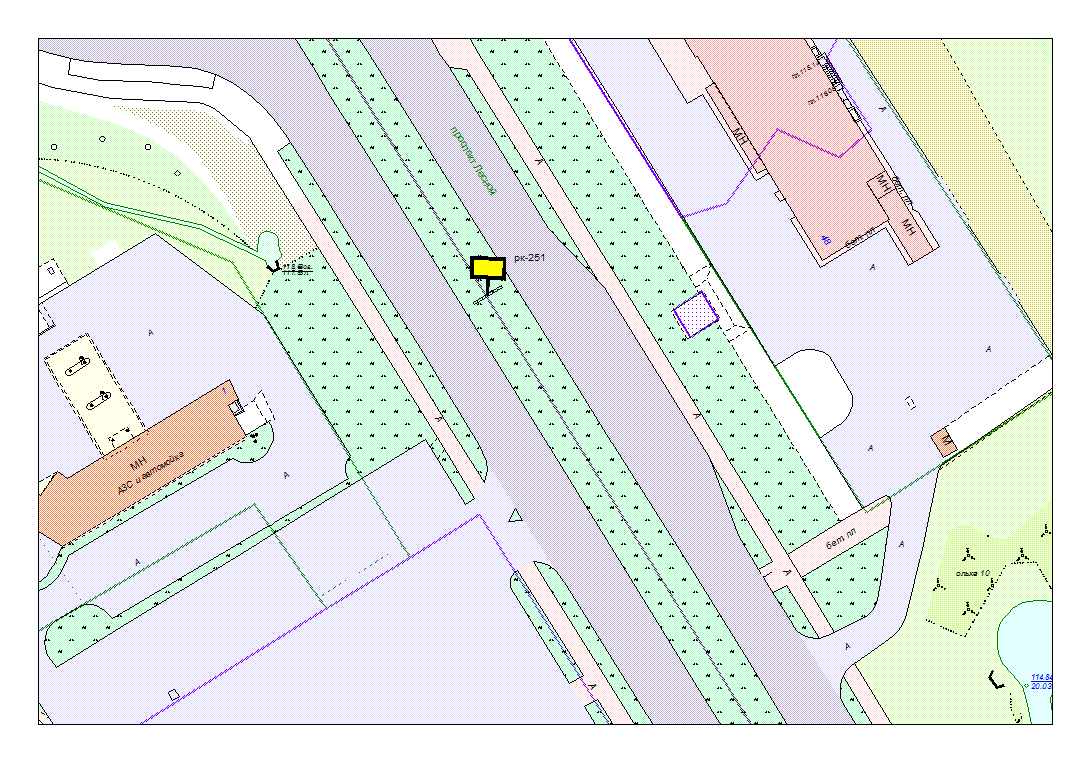 Конструкция находится на магистральных тепловых сетях – необходимо специальное согласование!Карта № 229. Место размещения рекламной конструкции рк-252.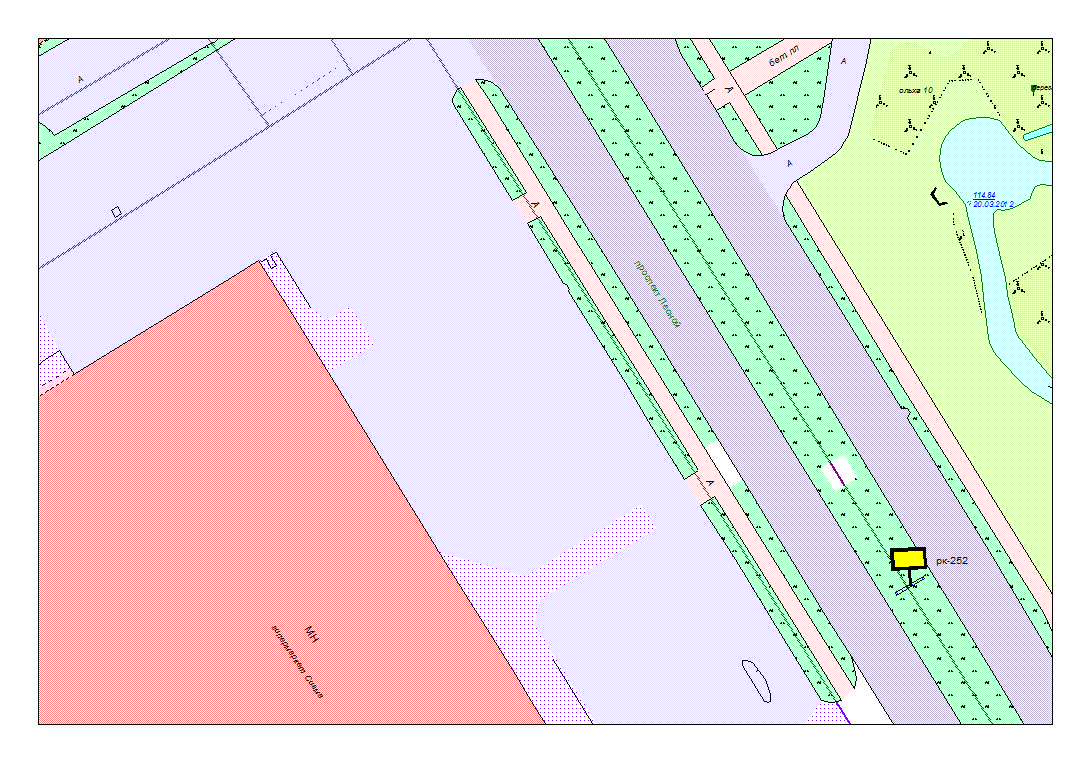 Конструкция находится на магистральных тепловых сетях – необходимо специальное согласование!Карта № 230. Место размещения рекламной конструкции рк-253.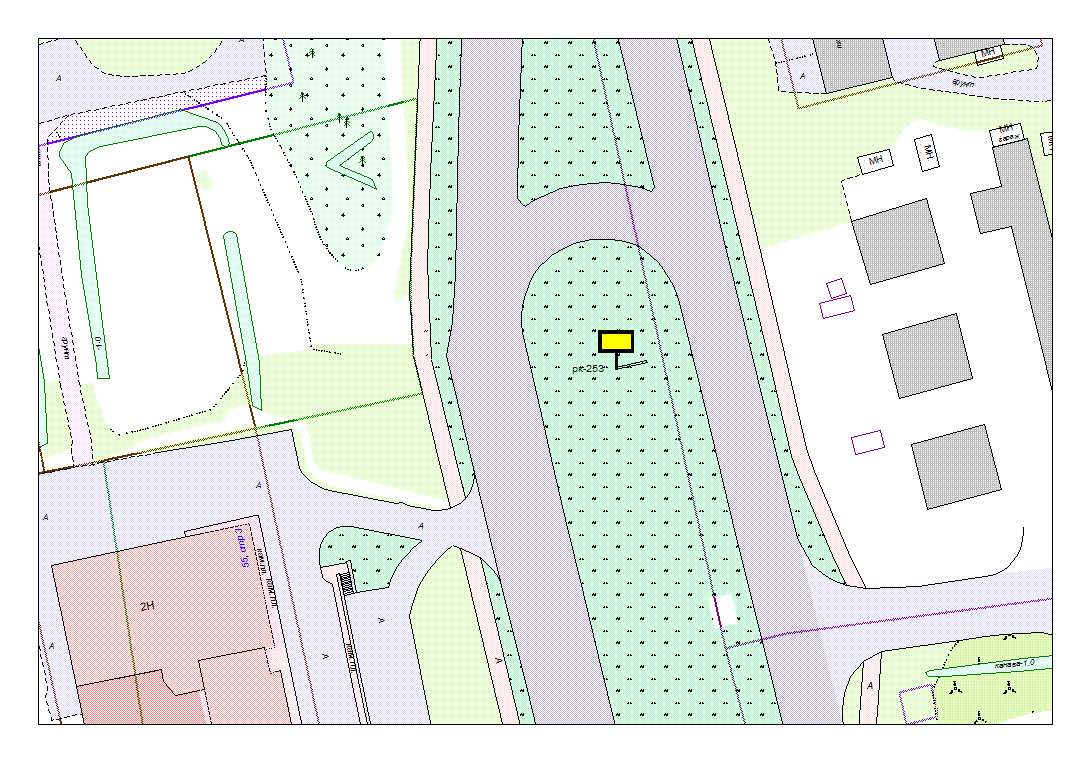 Карта № 231. Место размещения рекламной конструкции рк-254.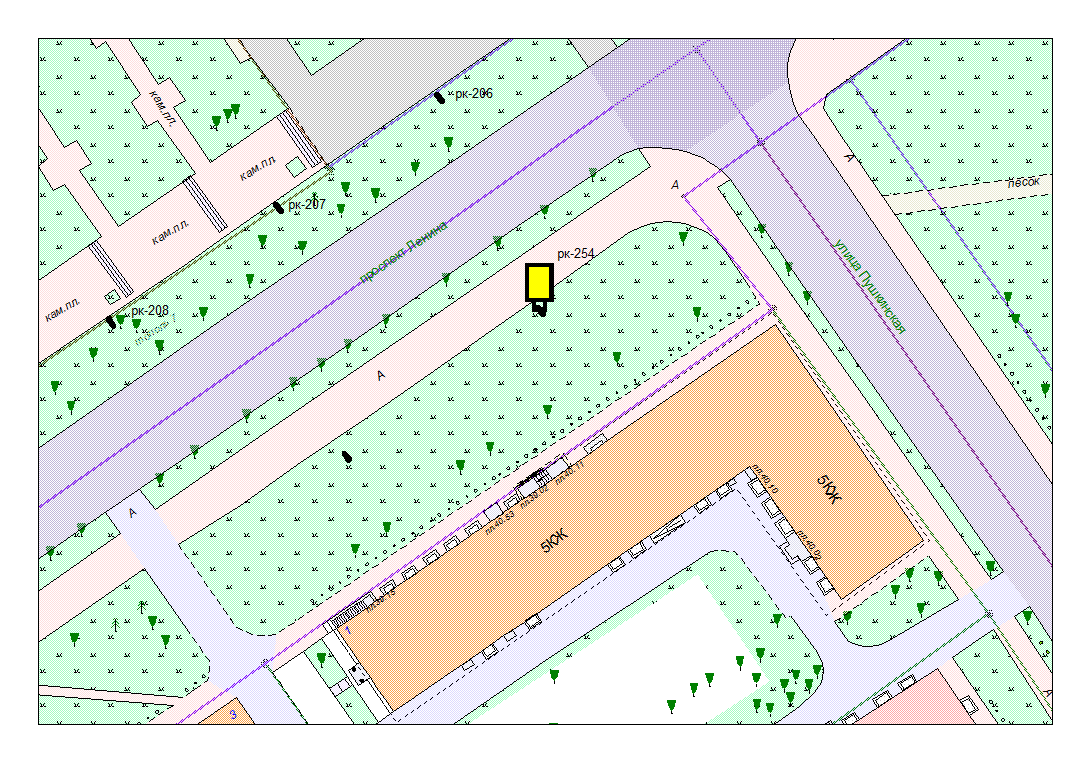 Карта № 232. Место размещения рекламной конструкции рк-255.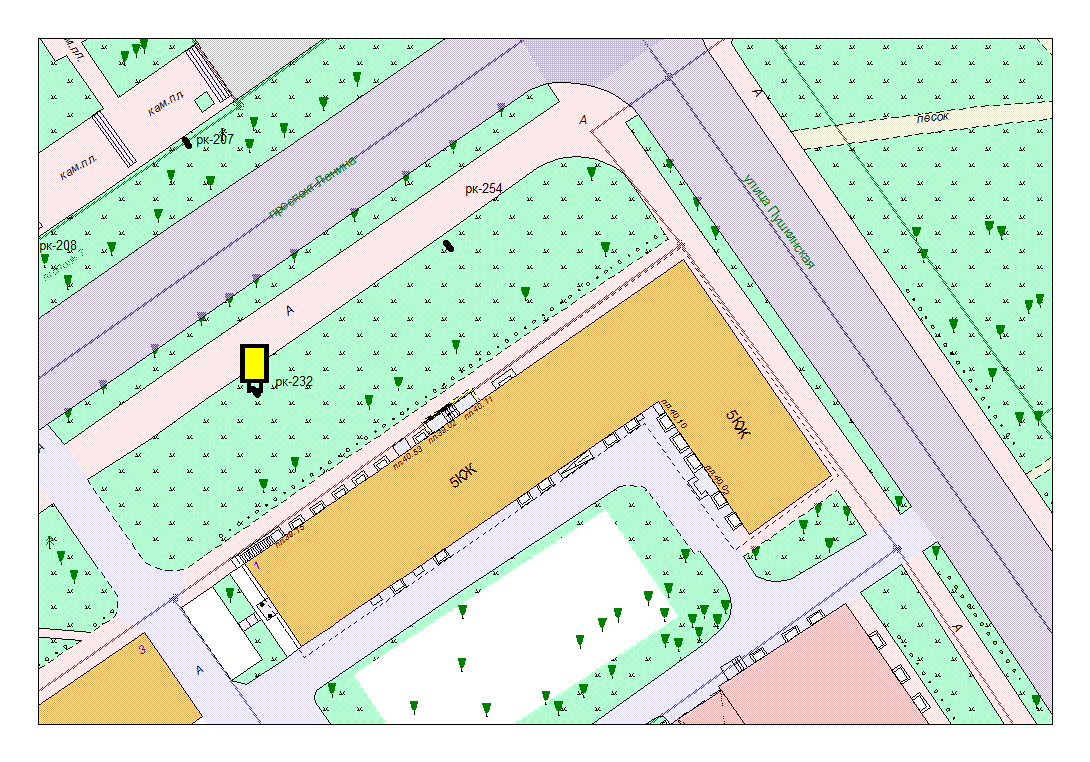 Карта № 233. Место размещения рекламной конструкции рк-256.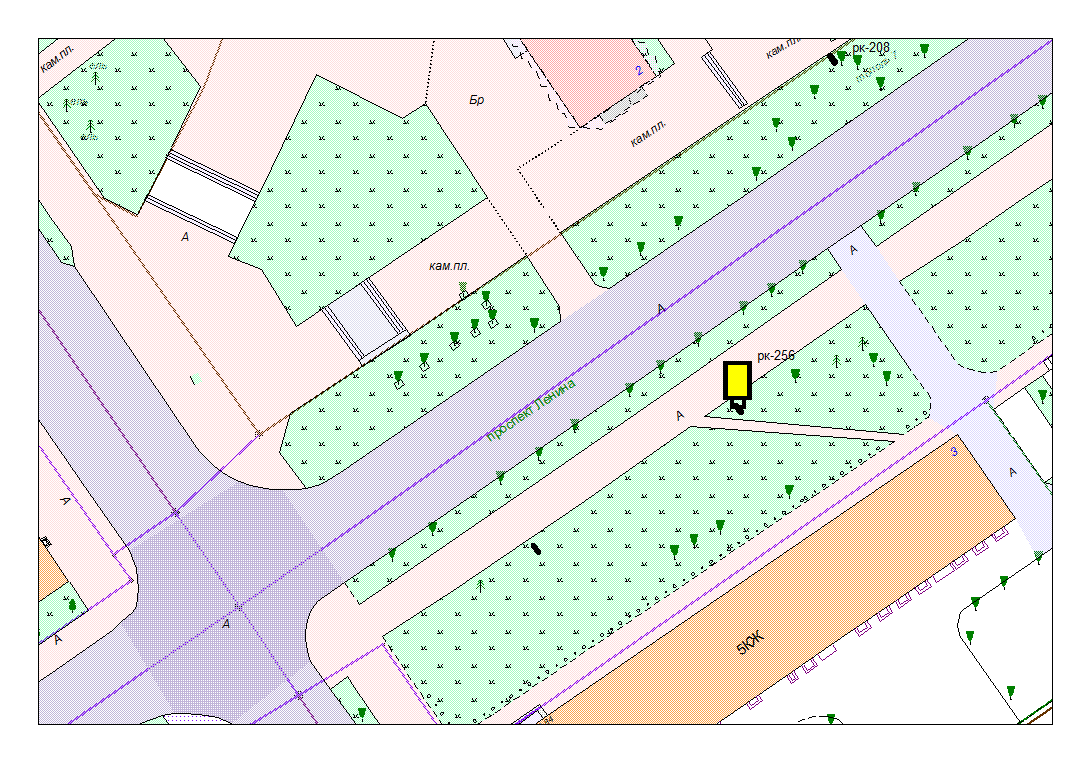 Карта № 234. Место размещения рекламной конструкции рк-257.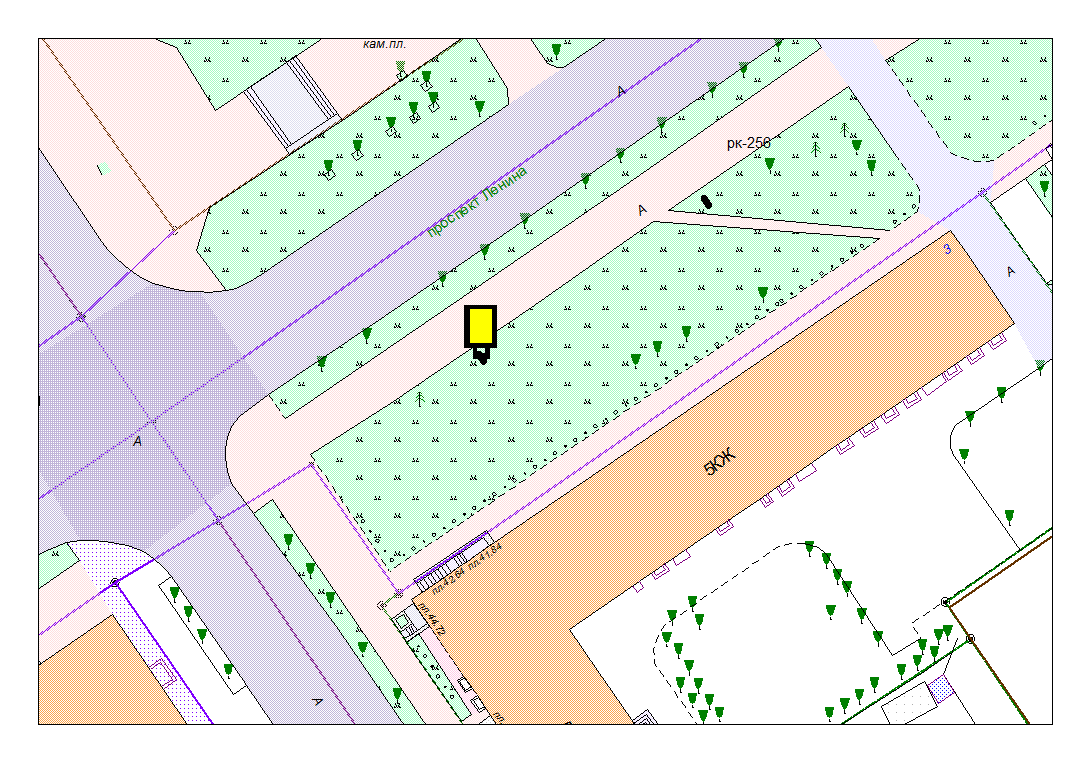 Карта № 235. Место размещения рекламной конструкции рк-258.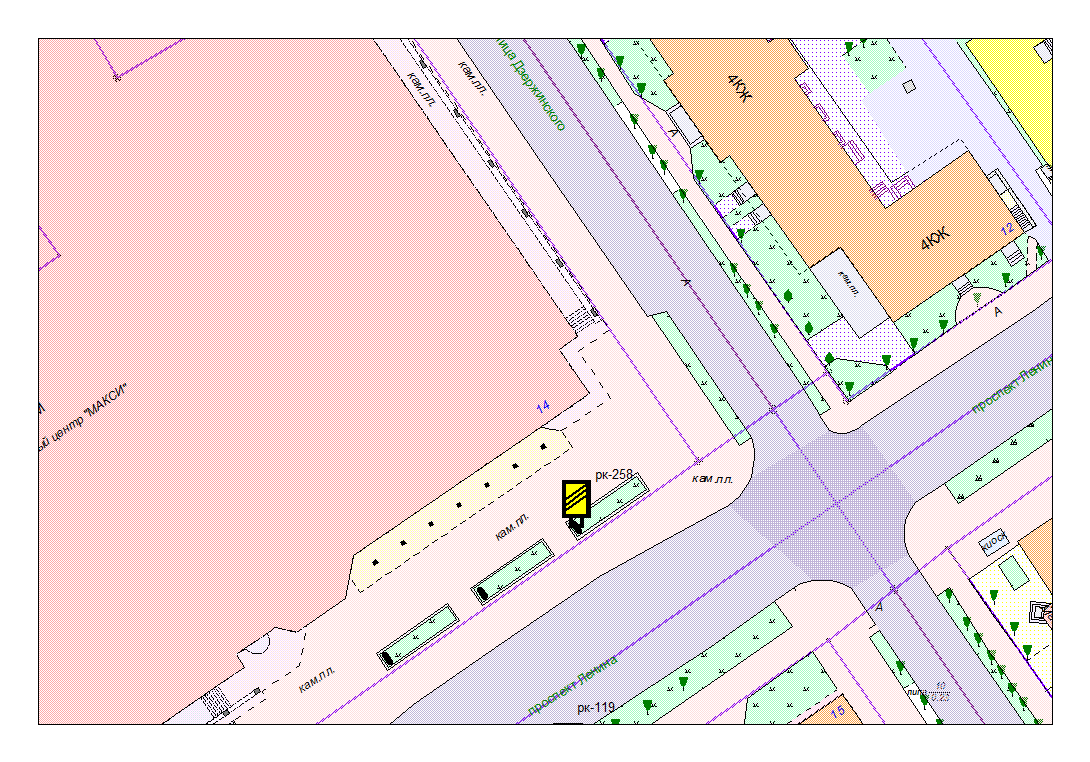 Карта № 236. Место размещения рекламной конструкции рк-259.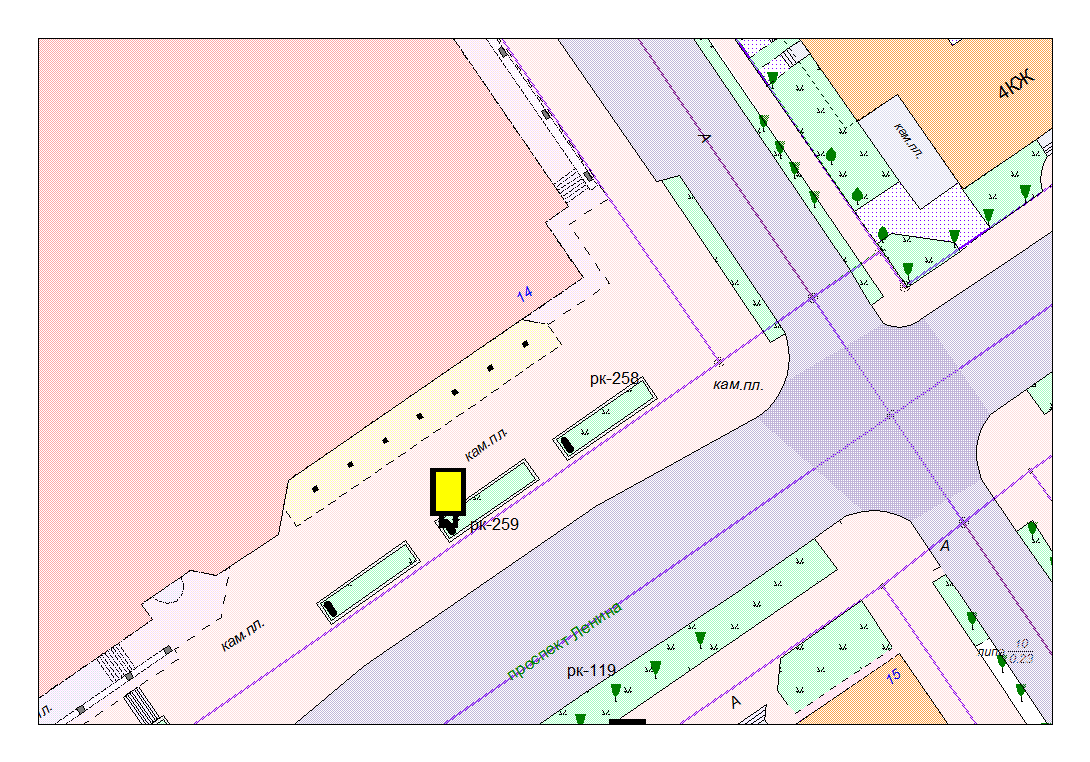 Карта № 237. Место размещения рекламной конструкции рк-260.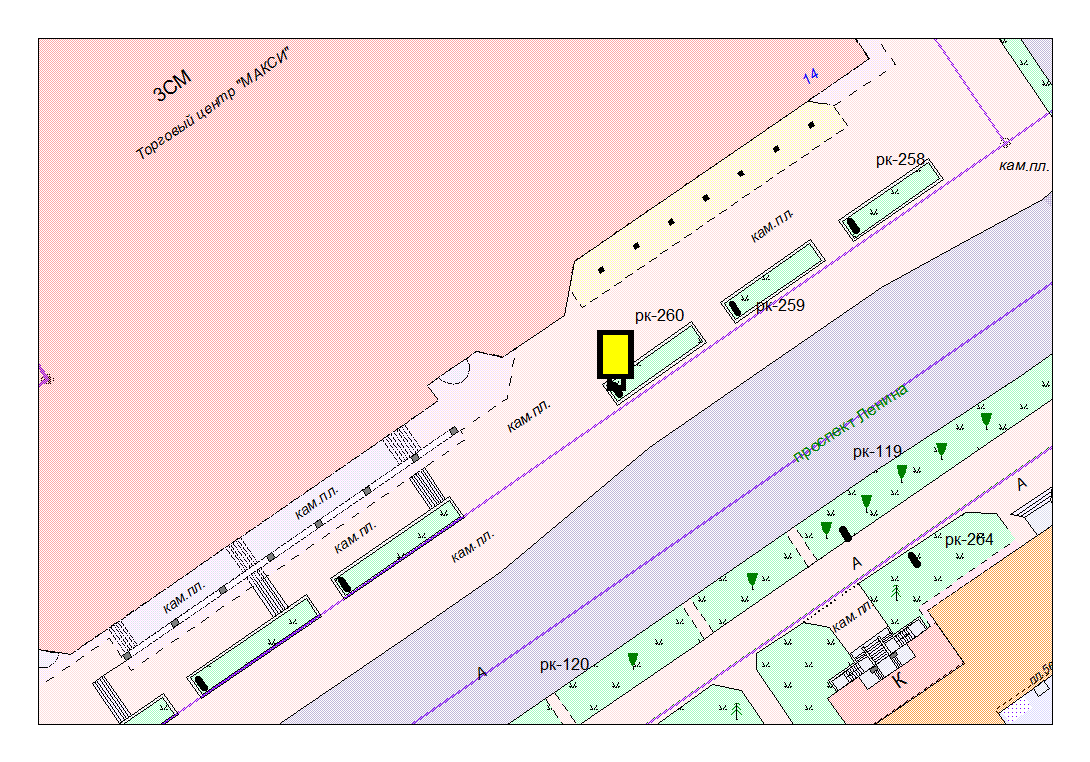 Карта № 238. Место размещения рекламной конструкции рк-261.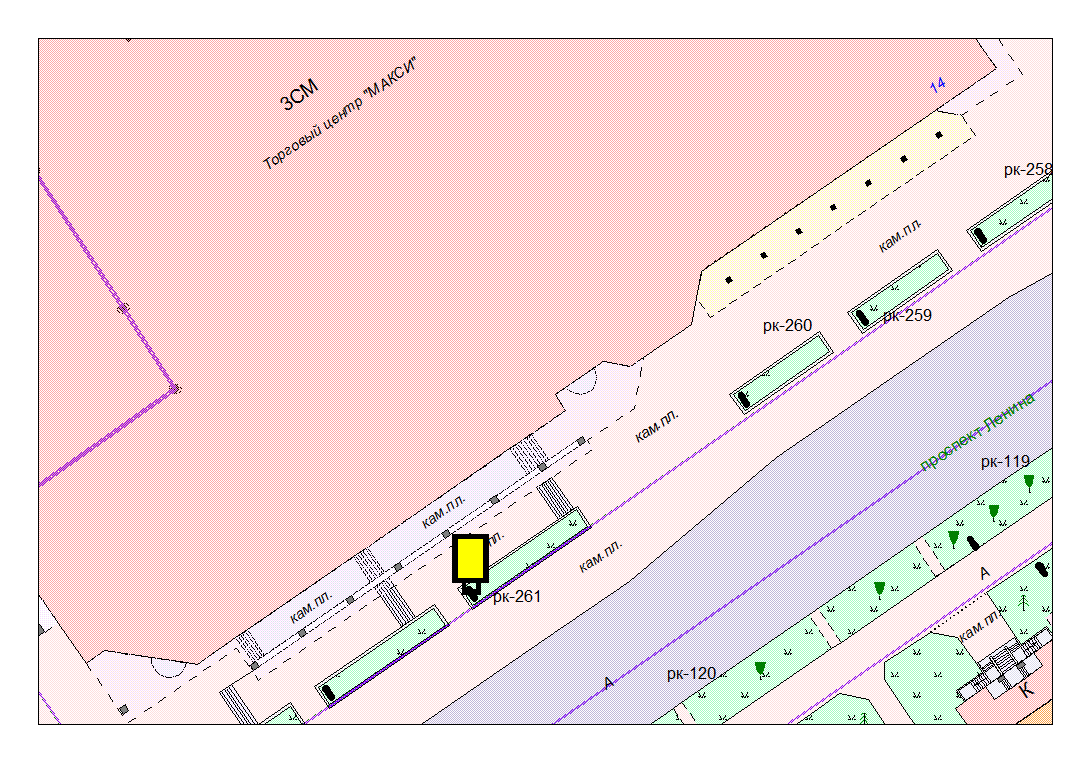 Карта № 239. Место размещения рекламной конструкции рк-262.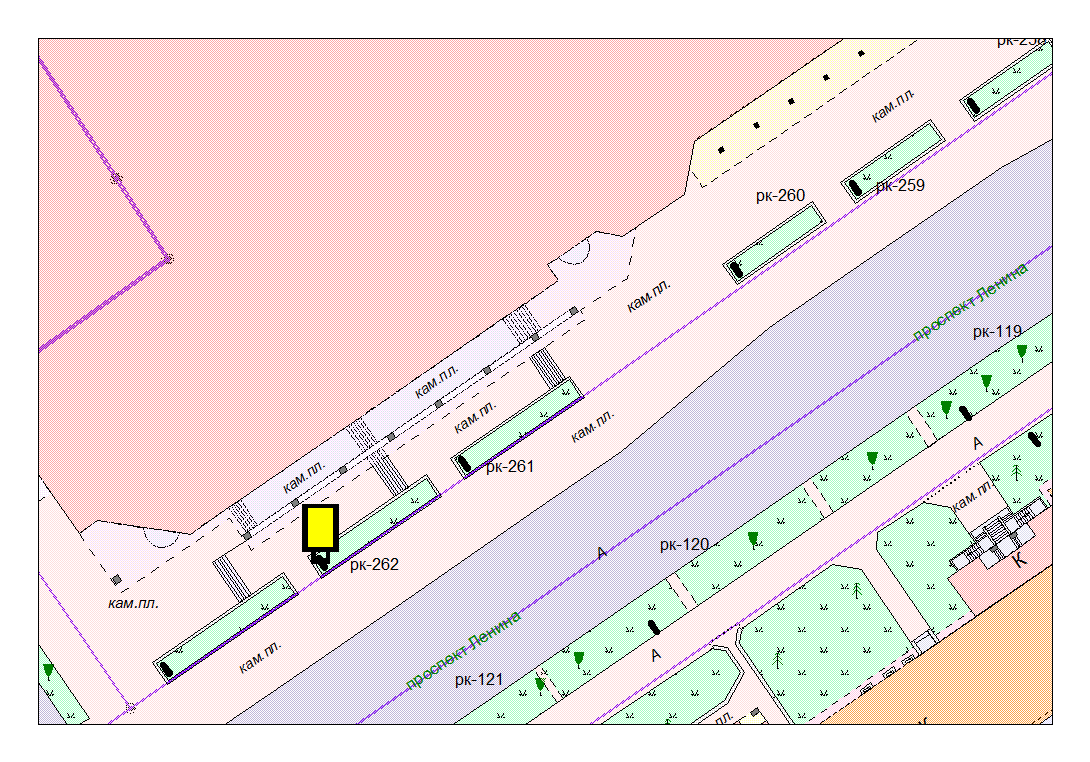 Места размещения рекламных конструкций (почтовый, строительный или условный адрес)ул. Калинина (в районе дома № 67)Тип рекламной конструкцииБилбордВид рекламной конструкцииСтационарная рекламная конструкцияПлощадь информационного поля, двустороннее     Технические характеристики рекламной конструкции:- размеры, материал надземной и подземной (при наличии) части;- характеристики освещенности;-цвет конструкции.-габаритные размеры 3000х6000; металл; - с подсветкой;-RAL 7040 (серый).Кадастровый номер участка (квартала)10:01:13 01 41Планировочные ограниченияНетМеста размещения рекламных конструкций (почтовый, строительный или условный адрес)ул. Калинина (в районе дома № 75)Тип рекламной конструкцииБилбордВид рекламной конструкцииСтационарная рекламная конструкцияПлощадь информационного поля, двустороннее     Технические характеристики рекламной конструкции:- размеры, материал надземной и подземной (при наличии) части;- характеристики освещенности;-цвет конструкции.-габаритные размеры 3000х6000; металл; - с подсветкой;-RAL 7040 (серый).Кадастровый номер участка (квартала)10:01:13 01 41Планировочные ограниченияНетМеста размещения рекламных конструкций (почтовый, строительный или условный адрес)пр. А. Невского, 30 (№1)Тип рекламной конструкцииСити форматВид рекламной конструкцииСтационарная рекламная конструкцияПлощадь информационного поля, двустороннее     Технические характеристики рекламной конструкции:- размеры, материал надземной и подземной (при наличии) части;- характеристики освещенности;-цвет конструкции.-габаритные размеры 1300х1900; алюминий; - с подсветкой;-RAL 7038 (серый).Кадастровый номер участка (квартала)10:01:13 01 32:036Планировочные ограниченияЗона регулирования застройки АМеста размещения рекламных конструкций (почтовый, строительный или условный адрес)пр. А. Невского, 30 (№2)Тип рекламной конструкцииСити форматВид рекламной конструкцииСтационарная рекламная конструкцияПлощадь информационного поля, двустороннее     Технические характеристики рекламной конструкции:- размеры, материал надземной и подземной (при наличии) части;- характеристики освещенности;-цвет конструкции.-габаритные размеры 1300х1900; алюминий; - с подсветкой;-RAL 7038 (серый).Кадастровый номер участка (квартала)10:01:13 01 32:036Планировочные ограниченияЗона регулирования застройки АМеста размещения рекламных конструкций (почтовый, строительный или условный адрес)Лососинское ш., 34 кор.1 (на разделительной полосе)Тип рекламной конструкцииБилбордВид рекламной конструкцииСтационарная рекламная конструкцияПлощадь информационного поля, двустороннее     Технические характеристики рекламной конструкции:- размеры, материал надземной и подземной (при наличии) части;- характеристики освещенности;-цвет конструкции.-габаритные размеры 3000х6000; металл; - с подсветкой;-RAL 7040 (серый).Кадастровый номер участка (квартала)10:01:12 01 07Планировочные ограниченияНетМеста размещения рекламных конструкций (почтовый, строительный или условный адрес)Комсомольский пр., 6 Тип рекламной конструкцииБилбордВид рекламной конструкцииСтационарная рекламная конструкцияПлощадь информационного поля, двустороннее     Технические характеристики рекламной конструкции:- размеры, материал надземной и подземной (при наличии) части;- характеристики освещенности;-цвет конструкции.-габаритные размеры 3000х6000; металл; - с подсветкой;-RAL 7040 (серый).Кадастровый номер участка (квартала)10:01:14 01 36:057Планировочные ограниченияНетМеста размещения рекламных конструкций (почтовый, строительный или условный адрес)Лососинское ш. в районе АЗС Экотек РосикаТип рекламной конструкцииБилбордВид рекламной конструкцииСтационарная рекламная конструкцияПлощадь информационного поля, двустороннее     Технические характеристики рекламной конструкции:- размеры, материал надземной и подземной (при наличии) части;- характеристики освещенности;-цвет конструкции.-габаритные размеры 3000х6000; металл; - с подсветкой;-RAL 7040 (серый).Кадастровый номер участка (квартала)10:01:11 01 58Планировочные ограниченияНетМеста размещения рекламных конструкций (почтовый, строительный или условный адрес)Лососинское ш. – Черняховского улицаТип рекламной конструкцииБилбордВид рекламной конструкцииСтационарная рекламная конструкцияПлощадь информационного поля, двустороннее     Технические характеристики рекламной конструкции:- размеры, материал надземной и подземной (при наличии) части;- характеристики освещенности;-цвет конструкции.-габаритные размеры 3000х6000; металл; - с подсветкой;-RAL 7040 (серый).Кадастровый номер участка (квартала)10:01:11 01 58Планировочные ограниченияНетМеста размещения рекламных конструкций (почтовый, строительный или условный адрес)Комсомольский пр. – Балтийская улица (№2)Тип рекламной конструкцииБилбордВид рекламной конструкцииСтационарная рекламная конструкцияПлощадь информационного поля, двустороннее     Технические характеристики рекламной конструкции:- размеры, материал надземной и подземной (при наличии) части;- характеристики освещенности;-цвет конструкции.-габаритные размеры 3000х6000; металл; - с подсветкой;-RAL 7040 (серый).Кадастровый номер участка (квартала)10:01:14 01 63Планировочные ограниченияНетМеста размещения рекламных конструкций (почтовый, строительный или условный адрес)Ровио ул. – Сортавальская ул.Тип рекламной конструкцииБилбордВид рекламной конструкцииСтационарная рекламная конструкцияПлощадь информационного поля, двустороннее     Технические характеристики рекламной конструкции:- размеры, материал надземной и подземной (при наличии) части;- характеристики освещенности;-цвет конструкции.-габаритные размеры 3000х6000; металл; - с подсветкой;-RAL 7040 (серый).Кадастровый номер участка (квартала)10:01:14 01 69:65Планировочные ограниченияНетМеста размещения рекламных конструкций (почтовый, строительный или условный адрес)Лыжная ул. (троллейбусная развязка, на разделительной полосе)Тип рекламной конструкцииБилбордВид рекламной конструкцииСтационарная рекламная конструкцияПлощадь информационного поля, двустороннее     Технические характеристики рекламной конструкции:- размеры, материал надземной и подземной (при наличии) части;- характеристики освещенности;-цвет конструкции.-габаритные размеры 3000х6000; металл; - с подсветкой;-RAL 7040 (серый).Кадастровый номер участка (квартала)10:01:14 01 32:008Планировочные ограниченияНетМеста размещения рекламных конструкций (почтовый, строительный или условный адрес)Карельский пр. в районе АЗС Тип рекламной конструкцииБилбордВид рекламной конструкцииСтационарная рекламная конструкцияПлощадь информационного поля, двустороннее     Технические характеристики рекламной конструкции:- размеры, материал надземной и подземной (при наличии) части;- характеристики освещенности;-цвет конструкции.-габаритные размеры 3000х6000; металл; - с подсветкой;-RAL 7040 (серый).Кадастровый номер участка (квартала)10:01:16 01 02Планировочные ограниченияНетМеста размещения рекламных конструкций (почтовый, строительный или условный адрес)ул. Антикайнена, 7 Тип рекламной конструкцииСити форматВид рекламной конструкцииСтационарная рекламная конструкцияПлощадь информационного поля, двустороннее     Технические характеристики рекламной конструкции:- размеры, материал надземной и подземной (при наличии) части;- характеристики освещенности;-цвет конструкции.-габаритные размеры 1300х1900; алюминий; - с подсветкой;-RAL 7038 (серый).Кадастровый номер участка (квартала)10:01:01 01 43Планировочные ограниченияЗона регулирования застройки ВМеста размещения рекламных конструкций (почтовый, строительный или условный адрес)ул. Антикайнена, 22Тип рекламной конструкцииБилбордВид рекламной конструкцииСтационарная рекламная конструкцияПлощадь информационного поля, двустороннее     Технические характеристики рекламной конструкции:- размеры, материал надземной и подземной (при наличии) части;- характеристики освещенности;-цвет конструкции.-габаритные размеры 3000х6000; металл; - с подсветкой;-RAL 7040 (серый).Кадастровый номер участка (квартала)10:01:01 01 38:33Планировочные ограниченияЗона регулирования застройки БМеста размещения рекламных конструкций (почтовый, строительный или условный адрес)ул. Анохина, 45бТип рекламной конструкцииБилбордВид рекламной конструкцииСтационарная рекламная конструкцияПлощадь информационного поля, двустороннее     Технические характеристики рекламной конструкции:- размеры, материал надземной и подземной (при наличии) части;- характеристики освещенности;-цвет конструкции.-габаритные размеры 3000х6000; металл; - с подсветкой;-RAL 7040 (серый).Кадастровый номер участка (квартала)10:01:01 01 48Планировочные ограниченияЗона охраняемого городского ландшафтаМеста размещения рекламных конструкций (почтовый, строительный или условный адрес)пр. Первомайский, 6 Тип рекламной конструкцииСити форматВид рекламной конструкцииСтационарная рекламная конструкцияПлощадь информационного поля, двустороннее     Технические характеристики рекламной конструкции:- размеры, материал надземной и подземной (при наличии) части;- характеристики освещенности;-цвет конструкции.-габаритные размеры 1300х1900; алюминий; - с подсветкой;-RAL 7038 (серый).Кадастровый номер участка (квартала)10:01:03 01 30:18Планировочные ограниченияЗона композиционного регулирования Места размещения рекламных конструкций (почтовый, строительный или условный адрес)Первомайский пр., 14Тип рекламной конструкцииСитибордВид рекламной конструкцииСтационарная рекламная конструкцияПлощадь информационного поля12.0 м2, двустороннее     Технические характеристики рекламной конструкции:- размеры, материал надземной и подземной (при наличии) части;- характеристики освещенности;-цвет конструкции.-габаритные размеры 4000х3000; металл; - с подсветкой;-RAL 7040 (серый).Кадастровый номер участка (квартала)10:01:03 01 33Планировочные ограниченияЗона композиционного регулирования застройки Места размещения рекламных конструкций (почтовый, строительный или условный адрес)Первомайский пр., 16Тип рекламной конструкцииСитибордВид рекламной конструкцииСтационарная рекламная конструкцияПлощадь информационного поля12.0 м2, двустороннее     Технические характеристики рекламной конструкции:- размеры, материал надземной и подземной (при наличии) части;- характеристики освещенности;-цвет конструкции.-габаритные размеры 4000х3000; металл; - с подсветкой;-RAL 7040 (серый).Кадастровый номер участка (квартала)10:01:03 01 29Планировочные ограниченияЗона композиционного регулирования застройки Места размещения рекламных конструкций (почтовый, строительный или условный адрес)ул. Ленинградская, 22Тип рекламной конструкцииСити форматВид рекламной конструкцииСтационарная рекламная конструкцияПлощадь информационного поля, двустороннее     Технические характеристики рекламной конструкции:- размеры, материал надземной и подземной (при наличии) части;- характеристики освещенности;-цвет конструкции.-габаритные размеры 1300х1900; алюминий; - с подсветкой;-RAL 7038 (серый).Кадастровый номер участка (квартала)10:01:03 01 14Планировочные ограниченияЗона композиционного регулирования Места размещения рекламных конструкций (почтовый, строительный или условный адрес)ул. Ленинградская, в районе ТЦ «Лента»Тип рекламной конструкцииБилбордВид рекламной конструкцииСтационарная рекламная конструкцияПлощадь информационного поля, двустороннее     Технические характеристики рекламной конструкции:- размеры, материал надземной и подземной (при наличии) части;- характеристики освещенности;-цвет конструкции.-габаритные размеры 3000х6000; металл; - с подсветкой;-RAL 7040 (серый).Кадастровый номер участка (квартала)10:01:02 01 04Планировочные ограниченияЗона охраняемого городского ландшафтаМеста размещения рекламных конструкций (почтовый, строительный или условный адрес)ул. Ленинградская, 4Тип рекламной конструкцииБилбордВид рекламной конструкцииСтационарная рекламная конструкцияПлощадь информационного поля, двустороннее     Технические характеристики рекламной конструкции:- размеры, материал надземной и подземной (при наличии) части;- характеристики освещенности;-цвет конструкции.-габаритные размеры 3000х6000; металл; - с подсветкой;-RAL 7040 (серый).Кадастровый номер участка (квартала)10:01:03 01 13Планировочные ограниченияЗона композиционного регулирования застройкиМеста размещения рекламных конструкций (почтовый, строительный или условный адрес)ул. Ленинградская, 4 (№2)Тип рекламной конструкцииСити форматВид рекламной конструкцииСтационарная рекламная конструкцияПлощадь информационного поля, двустороннее     Технические характеристики рекламной конструкции:- размеры, материал надземной и подземной (при наличии) части;- характеристики освещенности;-цвет конструкции.-габаритные размеры 1300х1900; алюминий; - с подсветкой;-RAL 7038 (серый).Кадастровый номер участка (квартала)10:01:03 01 13Планировочные ограниченияЗона композиционного регулирования Места размещения рекламных конструкций (почтовый, строительный или условный адрес)наб. Варкауса, 1Тип рекламной конструкцииБилбордВид рекламной конструкцииСтационарная рекламная конструкцияПлощадь информационного поля, двустороннее     Технические характеристики рекламной конструкции:- размеры, материал надземной и подземной (при наличии) части;- характеристики освещенности;-цвет конструкции.-габаритные размеры 3000х6000; металл; - с подсветкой;-RAL 7040 (серый).Кадастровый номер участка (квартала)10:01:03 01 13Планировочные ограниченияЗона композиционного регулирования застройкиМеста размещения рекламных конструкций (почтовый, строительный или условный адрес)ул. Московская, 9Тип рекламной конструкцииСити форматВид рекламной конструкцииСтационарная рекламная конструкцияПлощадь информационного поля, двустороннее     Технические характеристики рекламной конструкции:- размеры, материал надземной и подземной (при наличии) части;- характеристики освещенности;-цвет конструкции.-габаритные размеры 1300х1900; алюминий; - с подсветкой;-RAL 7038 (серый).Кадастровый номер участка (квартала)10:01:03 01 13Планировочные ограниченияЗона композиционного регулирования Места размещения рекламных конструкций (почтовый, строительный или условный адрес)наб. Варкауса, напротив д.17Тип рекламной конструкцииСити форматВид рекламной конструкцииСтационарная рекламная конструкцияПлощадь информационного поля, двустороннее     Технические характеристики рекламной конструкции:- размеры, материал надземной и подземной (при наличии) части;- характеристики освещенности;-цвет конструкции.-габаритные размеры 1300х1900; алюминий; - с подсветкой;-RAL 7038 (серый).Кадастровый номер участка (квартала)10:01:02 01 01Планировочные ограниченияЗона археологических наблюдений,Зона охраняемого городского ландшафта Места размещения рекламных конструкций (почтовый, строительный или условный адрес)наб. Варкауса, напротив д.22 по ул. ЗайцеваТип рекламной конструкцииБилбордВид рекламной конструкцииСтационарная рекламная конструкцияПлощадь информационного поля, двустороннее     Технические характеристики рекламной конструкции:- размеры, материал надземной и подземной (при наличии) части;- характеристики освещенности;-цвет конструкции.-габаритные размеры 3000х6000; металл; - с подсветкой;-RAL 7040 (серый).Кадастровый номер участка (квартала)10:01:02 01 01Планировочные ограниченияЗона охраняемого городского ландшафта, зона археологических наблюдений.Места размещения рекламных конструкций (почтовый, строительный или условный адрес)ул. Муезерская - ул. Чапаева Тип рекламной конструкцииБилборд  (трехсторонний)Вид рекламной конструкцииСтационарная рекламная конструкцияПлощадь информационного поляТехнические характеристики рекламной конструкции:- размеры, материал надземной и подземной (при наличии) части;- характеристики освещенности;-цвет конструкции.-габаритные размеры 6000х3000 – три стороны; алюминий; - с подсветкой;-RAL 7038 (серый).Кадастровый номер участка (квартала)10:01:11 01 07Планировочные ограниченияЗона охраняемого городского ландшафта Места размещения рекламных конструкций (почтовый, строительный или условный адрес)ул. Муезерская - ул. Чапаева №2Тип рекламной конструкцииСити форматВид рекламной конструкцииСтационарная рекламная конструкцияПлощадь информационного поля, двустороннее     Технические характеристики рекламной конструкции:- размеры, материал надземной и подземной (при наличии) части;- характеристики освещенности;-цвет конструкции.-габаритные размеры 1300х1900; алюминий; - с подсветкой;-RAL 7038 (серый).Кадастровый номер участка (квартала)10:01:11 01 07Планировочные ограниченияЗона охраняемого городского ландшафта Места размещения рекламных конструкций (почтовый, строительный или условный адрес)ул. Муезерская - ул. Чапаева, в районе автовокзалаТип рекламной конструкцииБилборд  Вид рекламной конструкцииСтационарная рекламная конструкцияПлощадь информационного поля18.0 м2, двустороннее     Технические характеристики рекламной конструкции:- размеры, материал надземной и подземной (при наличии) части;- характеристики освещенности;-цвет конструкции.-габаритные размеры 6000х3000; металл; - с подсветкой;-RAL 7040 (серый).Кадастровый номер участка (квартала)10:01:11 01 48Планировочные ограниченияЗона охраняемого городского ландшафта Места размещения рекламных конструкций (почтовый, строительный или условный адрес)ул. Чапаева, 42аТип рекламной конструкцииСити форматВид рекламной конструкцииСтационарная рекламная конструкцияПлощадь информационного поля, двустороннее     Технические характеристики рекламной конструкции:- размеры, материал надземной и подземной (при наличии) части;- характеристики освещенности;-цвет конструкции.-габаритные размеры 1300х1900; алюминий; - с подсветкой;-RAL 7038 (серый).Кадастровый номер участка (квартала)10:01:11 01 33:34Планировочные ограниченияНет Места размещения рекламных конструкций (почтовый, строительный или условный адрес)ул. Чапаева, 44Тип рекламной конструкцииБилбордВид рекламной конструкцииСтационарная рекламная конструкцияПлощадь информационного поля18.0 м2, двустороннее     Технические характеристики рекламной конструкции:- размеры, материал надземной и подземной (при наличии) части;- характеристики освещенности;-цвет конструкции.-габаритные размеры 6000 х 3000; металл; - с подсветкой;-RAL 7040 (серый).Кадастровый номер участка (квартала)10:01:11 01 33:34Планировочные ограниченияНет Места размещения рекламных конструкций (почтовый, строительный или условный адрес)пр. А.Невского, 63Тип рекламной конструкцииСити форматВид рекламной конструкцииСтационарная рекламная конструкцияПлощадь информационного поля, двустороннее     Технические характеристики рекламной конструкции:- размеры, материал надземной и подземной (при наличии) части;- характеристики освещенности;-цвет конструкции.-габаритные размеры 1300х1900; алюминий; - с подсветкой;-RAL 7038 (серый).Кадастровый номер участка (квартала)10:01:13 01 50Планировочные ограниченияЗона регулирования застройки ВМеста размещения рекламных конструкций (почтовый, строительный или условный адрес)пр. А.Невского, 73Тип рекламной конструкцииБилборд  Вид рекламной конструкцииСтационарная рекламная конструкцияПлощадь информационного поля18.0 м2, двустороннее     Технические характеристики рекламной конструкции:- размеры, материал надземной и подземной (при наличии) части;- характеристики освещенности;-цвет конструкции.-габаритные размеры 6000х3000; металл; - с подсветкой;-RAL 7040 (серый).Кадастровый номер участка (квартала)10:01:13 01 52Планировочные ограниченияЗона регулирования застройки В Места размещения рекламных конструкций (почтовый, строительный или условный адрес)Правды- Льва Толстого Тип рекламной конструкцииБилбордВид рекламной конструкцииСтационарная рекламная конструкцияПлощадь информационного поля, двустороннее     Технические характеристики рекламной конструкции:- размеры, материал надземной и подземной (при наличии) части;- характеристики освещенности;-цвет конструкции.-габаритные размеры 3000х6000; металл; - с подсветкой;-RAL 7040 (серый).Кадастровый номер участка (квартала)10:01:13 01 39Планировочные ограниченияЗона регулирования застройки АМеста размещения рекламных конструкций (почтовый, строительный или условный адрес)Лесной пр.- Лососинское ш. (кольцо) №1 (со стороны Кукковки) Тип рекламной конструкцииБилбордВид рекламной конструкцииСтационарная рекламная конструкцияПлощадь информационного поляТехнические характеристики рекламной конструкции:- размеры, материал надземной и подземной (при наличии) части;- характеристики освещенности;-цвет конструкции.-габаритные размеры 3000х6000; металл; - с подсветкой;-RAL 7040 (серый).Кадастровый номер участка (квартала)10:01:11 01 76Планировочные ограниченияНетМеста размещения рекламных конструкций (почтовый, строительный или условный адрес)Лесной пр.- Лососинское ш. (кольцо) №2 (со стороны Кукковки) Тип рекламной конструкцииБилбордВид рекламной конструкцииСтационарная рекламная конструкцияПлощадь информационного поляТехнические характеристики рекламной конструкции:- размеры, материал надземной и подземной (при наличии) части;- характеристики освещенности;-цвет конструкции.-габаритные размеры 3000х6000; металл; - с подсветкой;-RAL 7040 (серый).Кадастровый номер участка (квартала)10:01:11 01 76Планировочные ограниченияНетМеста размещения рекламных конструкций (почтовый, строительный или условный адрес)Лесной пр.- Лососинское ш. (кольцо) №3 (со стороны Кукковки) Тип рекламной конструкцииБилбордВид рекламной конструкцииСтационарная рекламная конструкцияПлощадь информационного поля, двустороннее     Технические характеристики рекламной конструкции:- размеры, материал надземной и подземной (при наличии) части;- характеристики освещенности;-цвет конструкции.-габаритные размеры 3000х6000; металл; - с подсветкой;-RAL 7040 (серый).Кадастровый номер участка (квартала)10:01:11 01 76Планировочные ограниченияНетМеста размещения рекламных конструкций (почтовый, строительный или условный адрес)Лесной пр.- Сыктывкарская (№1) (разделительная полоса напротив д. 43 по Лесному пр.) Тип рекламной конструкцииБилбордВид рекламной конструкцииСтационарная рекламная конструкцияПлощадь информационного поля, двустороннее     Технические характеристики рекламной конструкции:- размеры, материал надземной и подземной (при наличии) части;- характеристики освещенности;-цвет конструкции.-габаритные размеры 3000х6000; металл; - с подсветкой;-RAL 7040 (серый).Кадастровый номер участка (квартала)10:01:0110142:101Планировочные ограниченияНетМеста размещения рекламных конструкций (почтовый, строительный или условный адрес)Лесной пр. в р-оне ТЦ Сигма №1 Тип рекламной конструкцииБилбордВид рекламной конструкцииСтационарная рекламная конструкцияПлощадь информационного поля, двустороннее     Технические характеристики рекламной конструкции:- размеры, материал надземной и подземной (при наличии) части;- характеристики освещенности;-цвет конструкции.-габаритные размеры 3000х6000; металл; - с подсветкой;-RAL 7040 (серый).Кадастровый номер участка (квартала)10:01:0110142Планировочные ограниченияНетМеста размещения рекламных конструкций (почтовый, строительный или условный адрес)Лесной пр. в р-оне ТЦ Сигма №2 Тип рекламной конструкцииБилбордВид рекламной конструкцииСтационарная рекламная конструкцияПлощадь информационного поля, двустороннее     Технические характеристики рекламной конструкции:- размеры, материал надземной и подземной (при наличии) части;- характеристики освещенности;-цвет конструкции.-габаритные размеры 3000х6000; металл; - с подсветкой;-RAL 7040 (серый).Кадастровый номер участка (квартала)10:01:0110142Планировочные ограниченияНетМеста размещения рекламных конструкций (почтовый, строительный или условный адрес)Лесной пр. 55 стр.3 (на разделительной полосе)Тип рекламной конструкцииБилбордВид рекламной конструкцииСтационарная рекламная конструкцияПлощадь информационного поля, двустороннее     Технические характеристики рекламной конструкции:- размеры, материал надземной и подземной (при наличии) части;- характеристики освещенности;-цвет конструкции.-габаритные размеры 3000х6000; металл; - с подсветкой;-RAL 7040 (серый).Кадастровый номер участка (квартала)10:01:0100117Планировочные ограниченияНетМеста размещения рекламных конструкций (почтовый, строительный или условный адрес)пр. Ленина, 1 (№1)Тип рекламной конструкцииСити форматВид рекламной конструкцииСтационарная рекламная конструкцияПлощадь информационного поля, двустороннее     Технические характеристики рекламной конструкции:- размеры, материал надземной и подземной (при наличии) части;- характеристики освещенности;-цвет конструкции.-габаритные размеры 1300х1900; алюминий; - с подсветкой;-RAL 7038 (серый).Кадастровый номер участка (квартала)10:01:01 01 06:44Планировочные ограниченияЗона регулирования застройки БМеста размещения рекламных конструкций (почтовый, строительный или условный адрес)пр. Ленина, 1 (№2)Тип рекламной конструкцииСити форматВид рекламной конструкцииСтационарная рекламная конструкцияПлощадь информационного поля, двустороннее     Технические характеристики рекламной конструкции:- размеры, материал надземной и подземной (при наличии) части;- характеристики освещенности;-цвет конструкции.-габаритные размеры 1300х1900; алюминий; - с подсветкой;-RAL 7038 (серый).Кадастровый номер участка (квартала)10:01:01 01 06:44Планировочные ограниченияЗона регулирования застройки БМеста размещения рекламных конструкций (почтовый, строительный или условный адрес)пр. Ленина, 3 (№1)Тип рекламной конструкцииСити форматВид рекламной конструкцииСтационарная рекламная конструкцияПлощадь информационного поля, двустороннее     Технические характеристики рекламной конструкции:- размеры, материал надземной и подземной (при наличии) части;- характеристики освещенности;-цвет конструкции.-габаритные размеры 1300х1900; алюминий; - с подсветкой;-RAL 7038 (серый).Кадастровый номер участка (квартала)10:01:01 01 06:44Планировочные ограниченияЗона регулирования застройки БМеста размещения рекламных конструкций (почтовый, строительный или условный адрес)пр. Ленина, 3 (№2)Тип рекламной конструкцииСити форматВид рекламной конструкцииСтационарная рекламная конструкцияПлощадь информационного поля, двустороннее     Технические характеристики рекламной конструкции:- размеры, материал надземной и подземной (при наличии) части;- характеристики освещенности;-цвет конструкции.-габаритные размеры 1300х1900; алюминий; - с подсветкой;-RAL 7038 (серый).Кадастровый номер участка (квартала)10:01:01 01 06:44Планировочные ограниченияЗона регулирования застройки БМеста размещения рекламных конструкций (почтовый, строительный или условный адрес)пр. Ленина, 14 (№1)Тип рекламной конструкцииСити форматВид рекламной конструкцииСтационарная рекламная конструкцияПлощадь информационного поля, двустороннее     Технические характеристики рекламной конструкции:- размеры, материал надземной и подземной (при наличии) части;- характеристики освещенности;-цвет конструкции.-габаритные размеры 1300х1900; алюминий; - с подсветкой;-RAL 7038 (серый).Кадастровый номер участка (квартала)10:01:01 01 27:018Планировочные ограниченияЗона регулирования застройки БМеста размещения рекламных конструкций (почтовый, строительный или условный адрес)пр. Ленина, 14 (№2)Тип рекламной конструкцииСити форматВид рекламной конструкцииСтационарная рекламная конструкцияПлощадь информационного поля, двустороннее     Технические характеристики рекламной конструкции:- размеры, материал надземной и подземной (при наличии) части;- характеристики освещенности;-цвет конструкции.-габаритные размеры 1300х1900; алюминий; - с подсветкой;-RAL 7038 (серый).Кадастровый номер участка (квартала)10:01:01 01 27:018Планировочные ограниченияЗона регулирования застройки БМеста размещения рекламных конструкций (почтовый, строительный или условный адрес)пр. Ленина, 14 (№3)Тип рекламной конструкцииСити форматВид рекламной конструкцииСтационарная рекламная конструкцияПлощадь информационного поля, двустороннее     Технические характеристики рекламной конструкции:- размеры, материал надземной и подземной (при наличии) части;- характеристики освещенности;-цвет конструкции.-габаритные размеры 1300х1900; алюминий; - с подсветкой;-RAL 7038 (серый).Кадастровый номер участка (квартала)10:01:01 01 27:018Планировочные ограниченияЗона регулирования застройки БМеста размещения рекламных конструкций (почтовый, строительный или условный адрес)пр. Ленина, 14 (№4)Тип рекламной конструкцииСити форматВид рекламной конструкцииСтационарная рекламная конструкцияПлощадь информационного поля, двустороннее     Технические характеристики рекламной конструкции:- размеры, материал надземной и подземной (при наличии) части;- характеристики освещенности;-цвет конструкции.-габаритные размеры 1300х1900; алюминий; - с подсветкой;-RAL 7038 (серый).Кадастровый номер участка (квартала)10:01:01 01 27:018Планировочные ограниченияЗона регулирования застройки БМеста размещения рекламных конструкций (почтовый, строительный или условный адрес)пр. Ленина, 14 (№5)Тип рекламной конструкцииСити форматВид рекламной конструкцииСтационарная рекламная конструкцияПлощадь информационного поля, двустороннее     Технические характеристики рекламной конструкции:- размеры, материал надземной и подземной (при наличии) части;- характеристики освещенности;-цвет конструкции.-габаритные размеры 1300х1900; алюминий; - с подсветкой;-RAL 7038 (серый).Кадастровый номер участка (квартала)10:01:01 01 27:018Планировочные ограниченияЗона регулирования застройки Б